УТВЕРЖДАЮ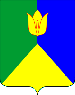 Схема водоснабжения и водоотведения Кунашакского сельского поселения Кунашакского муниципального района Челябинской области на перспективу до 2030 г.Генеральный директорООО «ЭНЕРГОСФЕРА»______________ Коротков Е. А.г. Ульяновск, 2017ОГЛАВЛЕНИЕВведение	8Глава 1. Краткое описание	13Глава 2. Схема водоснабжения МО с. п. Кунашак	142.1. Технико-экономическое состояние централизованных систем водоснабжения МО с. п. Кунашак	142.1.1. Описание системы и структуры водоснабжения МО с. п. Кунашак и деление территории МО с. п. Кунашак на эксплуатационные зоны	142.1.2. Описание территорий МО с. п. Кунашак, не охваченных централизованными системами водоснабжения	172.1.3. Описание технологических зон водоснабжения, зон централизованного и нецентрализованного водоснабжения (территорий, на которых водоснабжение осуществляется с использованием централизованных и нецентрализованных систем горячего водоснабжения, систем холодного водоснабжения соответственно) и перечень централизованных систем водоснабжения	172.1.4. Описание результатов технического обследования централизованных систем водоснабжения	172.1.5. Перечень лиц, владеющих на праве собственности или другом законном основании объектами централизованной системы водоснабжения, с указанием принадлежащих этим лицам таких объектов (границ зон, в которых расположены такие объекты)	262.2.  Направления развития централизованных систем водоснабжения	262.2.1. Основные направления, принципы, задачи и целевые показатели развития централизованных систем водоснабжения	262.2.2. Различные сценарии развития централизованных систем водоснабжения в зависимости от различных сценариев развития МО с.п. Кунашак	292.3. Баланс водоснабжения и потребления питьевой воды	292.3.1. Общий баланс подачи и реализации воды, включая анализ и оценку структурных составляющих потерь питьевой воды при ее производстве и транспортировке	292.3.2. Территориальный баланс подачи питьевой воды по технологическим зонам водоснабжения (годовой и в сутки максимального водопотребления)	312.3.3. Структурный баланс реализации питьевой воды по группам абонентов с разбивкой на хозяйственно-питьевые нужды населения, производственные нужды юридических лиц и другие нужды МО с.п. Кунашак (пожаротушение, полив и др.)	312.3.4. Сведения о фактическом потреблении населением питьевой воды исходя из статистических и расчетных данных и сведений о действующих нормативах потребления коммунальных услуг	322.3.5. Описание существующей системы коммерческого учета горячей, питьевой воды и планов по установке приборов учета	352.3.6. Анализ резервов и дефицитов производственных мощностей системы водоснабжения МО с. п. Кунашак	362.3.7. Прогнозные балансы потребления горячей, питьевой, технической воды на срок 10 лет с учетом различных сценариев развития МО с.п. Кунашак, рассчитанные на основании расхода горячей, питьевой, технической воды в соответствии со СП 31.13330.2012 и СП 30.13330.2012 а также исходя из текущего объема потребления воды населением и его динамики с учетом перспективы развития и изменения состава и структуры застройки	362.3.8. Сведения о фактическом и ожидаемом потреблении питьевой, технической воды	372.3.9. Описание территориальной структуры потребления питьевой воды	372.3.10. Прогноз распределения расходов воды на водоснабжение по типам абонентов, в том числе на водоснабжение жилых зданий, объектов общественно-делового назначения, промышленных объектов, исходя из фактических расходов питьевой, технической воды с учетом данных о перспективном потреблении питьевой, технической воды абонентами	382.3.11. Сведения о фактических и планируемых потерях питьевой, технической воды при ее транспортировке (годовые, среднесуточные значения)	392.3.12. Перспективные балансы водоснабжения и водоотведения (общий – баланс подачи и реализации питьевой, технической воды, территориальный – баланс подачи питьевой, технической воды по технологическим зонам водоснабжения, структурный - баланс реализации питьевой, технической воды по группам абонентов)	402.3.13. Расчет требуемой мощности водозаборных и очистных сооружений исходя из данных о перспективном потреблении питьевой, технической воды и величины потерь питьевой, технической воды при ее транспортировке с указанием требуемых объемов подачи и потребления питьевой, технической воды, дефицита (резерва) мощностей по технологическим зонам с разбивкой по годам	412.4. Предложения по строительству, реконструкции и модернизации объектов централизованных систем водоснабжения	412.4.1. Перечень основных мероприятий по реализации схем водоснабжения с разбивкой по годам	412.4.2. Технические обоснования основных мероприятий по реализации схем водоснабжения, в том числе гидрогеологические характеристики потенциальных источников водоснабжения, санитарные характеристики источников водоснабжения, а также возможное изменение указанных характеристик в результате реализации мероприятий, предусмотренных схемами водоснабжения и водоотведения	422.4.3. Сведения о вновь строящихся, реконструируемых и предлагаемых к выводу из эксплуатации объектах системы водоснабжения	432.4.4. Сведения о развитии систем диспетчеризации, телемеханизации и систем управления режимами водоснабжения на объектах организаций, осуществляющих водоснабжение	432.4.5. Сведения об оснащенности зданий, строений, сооружений приборами учета воды и их применении при осуществлении расчетов за потребленную воду	442.4.6. Описание вариантов маршрутов прохождения трубопроводов (трасс) по территории МО с.п. Кунашак и их обоснование	442.4.7. Рекомендации о месте размещения насосных станций, резервуаров, водонапорных башен	452.4.8. Границы планируемых зон размещения объектов централизованных систем горячего водоснабжения, холодного водоснабжения	452.4.9. Карты (схемы) существующего и планируемого размещения объектов централизованных систем горячего водоснабжения, холодного водоснабжения	452.5. Экологические аспекты мероприятий по строительству, реконструкции и модернизации объектов централизованных систем водоснабжения	452.5.1. На водный бассейн предлагаемых к строительству и реконструкции объектов централизованных систем водоснабжения при сбросе (утилизации) промывных вод	452.5.2. На окружающую среду при реализации мероприятий по снабжению и хранению химических реагентов, используемых в водоподготовке (хлор и др.)	452.6. Оценка объемов капитальных вложений в строительство, реконструкцию и модернизацию объектов централизованных систем водоснабжения	462.7. Целевые показатели развития централизованных систем водоснабжения	492.8. Перечень выявленных бесхозяйных объектов централизованных систем водоснабжения (в случае их выявления) и перечень организаций, уполномоченных на их эксплуатацию	51Глава 3. Схема водоотведения МО с.п. Кунашак	523.1. Существующее положение в сфере водоотведения МО с.п. Кунашак	523.1.1. Описание структуры системы сбора, очистки и отведения сточных вод на территории МО с.п. Кунашак и деление территории МО с.п. Кунашак на эксплуатационные зоны	523.1.2. Описание результатов технического обследования централизованной системы водоотведения, включая описание существующих канализационных очистных сооружений, в том числе оценку соответствия применяемой технологической схемы очистки сточных вод требованиям обеспечения нормативов качества очистки сточных вод, определение существующего дефицита (резерва) мощностей сооружений и описание локальных очистных сооружений, создаваемых абонентами	533.1.3 Описание технологических зон водоотведения, зон централизованного и нецентрализованного водоотведения (территорий, на которых водоотведение осуществляется с использованием централизованных и нецентрализованных систем водоотведения) и перечень централизованных систем водоотведения	543.1.4. Описание технической возможности утилизации осадков сточных вод на очистных сооружениях существующей централизованной системы водоотведения	543.1.5. Описание состояния и функционирования канализационных коллекторов и сетей, сооружений на них, включая оценку их износа и определение возможности обеспечения отвода и очистки сточных вод на существующих объектах централизованной системы водоотведения	553.1.6. Оценка безопасности и надежности объектов централизованной системы водоотведения и их управляемости	563.1.7. Оценка воздействия сбросов сточных вод через централизованную систему водоотведения на окружающую среду	573.1.8. Описание территорий муниципального образования, не охваченных централизованной системой водоотведения	573.2. Балансы сточных вод в системе водоотведения	583.2.1. Баланс поступления сточных вод в централизованную систему водоотведения и отведения стоков по технологическим зонам водоотведения	583.2.2. Оценка фактического притока неорганизованного стока (сточных вод, поступающих по поверхности рельефа местности) по технологическим зонам водоотведения	593.2.3. Сведения об оснащенности зданий, строений, сооружений приборами учета принимаемых сточных вод и их применении при осуществлении коммерческих расчетов	593.2.4. Результаты ретроспективного анализа за последние 10 лет балансов поступления сточных вод в централизованную систему водоотведения по технологическим зонам водоотведения и по МО с.п. Кунашак с выделением зон дефицитов и резервов производственных мощностей.	593.2.5. Прогнозные балансы поступления сточных вод в централизованную систему водоотведения и отведения стоков по технологическим зонам водоотведения на срок не менее 10 лет с учетом различных сценариев развития МО с.п. Кунашак	603.3. Прогноз объема сточных вод	613.3.1. Сведения о фактическом и ожидаемом поступлении сточных вод в централизованную систему водоотведения	613.3.2. Описание структуры централизованной системы водоотведения	613.3.3. Расчет требуемой мощности очистных сооружений исходя из данных о расчетном расходе сточных вод, дефицита (резерва) мощностей по технологическим зонам сооружений водоотведения с разбивкой по годам	623.3.4. Результаты анализа гидравлических режимов и режимов работы элементов централизованной системы водоотведения	623.3.5. Анализ резервов производственных мощностей очистных сооружений системы водоотведения и возможности расширения зоны их действия	623.4. Предложения по строительству, реконструкции и модернизации (техническому перевооружению) объектов централизованной системы водоотведения	633.4.1. Основные направления, принципы, задачи и целевые показатели развития централизованной системы водоотведения	633.4.2. Перечень основных мероприятий по реализации схем водоотведения с разбивкой по годам, включая технические обоснования этих мероприятий	643.4.3. Технические обоснования основных мероприятий по реализации схем водоотведения	643.4.4. Сведения о вновь строящихся, реконструируемых и предлагаемых к выводу из эксплуатации объектах централизованной системы водоотведения	653.4.5. Сведения о развитии систем диспетчеризации, телемеханизации и об автоматизированных системах управления режимами водоотведения на объектах организаций, осуществляющих водоотведение	653.4.6. Описание вариантов маршрутов прохождения трубопроводов (трасс) по территории МО с.п. Кунашак, расположения намечаемых площадок под строительство сооружений водоотведения и их обоснование	663.4.7. Границы и характеристики охранных зон сетей и сооружений централизованной системы водоотведения	673.4.8. Границы планируемых зон размещения объектов централизованной системы водоотведения	683.4.9. Карты (схемы) существующего и планируемого размещения объектов централизованных систем водоотведения	683.5. Экологические аспекты мероприятий по строительству и реконструкции объектов централизованной системы водоотведения	683.5.1. Сведения о мероприятиях, содержащихся в планах по снижению сбросов загрязняющих веществ, иных веществ и микроорганизмов в поверхностные водные объекты, подземные водные объекты и на водозаборные площади	683.5.2. Сведения о применении методов, безопасных для окружающей среды, при утилизации осадков сточных вод	693.6. Оценка потребности в капитальных вложениях в строительство, реконструкцию и модернизацию объектов централизованной системы водоотведения	693.7. Целевые показатели развития централизованной системы водоотведения	723.8. Перечень выявленных бесхозяйных объектов централизованной системы водоотведения (в случае их выявления) и перечень организаций, уполномоченных на их эксплуатацию	74ВведениеСхема водоснабжения и водоотведения муниципального образования с.п. Кунашак на перспективу до 2030 г. разработана на основании следующих документов:Федерального закона от 07.12.2011 №416-ФЗ (ред. от 30.12.2012) «О водоснабжении и водоотведении»;Постановления Правительства Российской Федерации от 05.09.2013 № 782         «О схемах водоснабжения и водоотведения»;технического задания;документов территориального планирования МО с.п. Кунашак.Схема включает в себя первоочередные мероприятия по созданию систем водоснабжения и водоотведения, направленные на повышение надёжности функционирования этих систем, а также безопасные и комфортные условия для проживания людей.Схема водоснабжения и водоотведения содержит:основные направления, принципы, задачи и целевые показатели развития централизованных систем водоснабжения и водоотведения;прогнозные балансы потребления горячей и питьевой воды, количества и состава сточных вод сроком на 10 лет с учетом различных сценариев развития селоского поселения;описание зон централизованного и нецентрализованного водоснабжения (территорий, на которых водоснабжение осуществляется с использованием централизованных и нецентрализованных систем горячего водоснабжения, систем холодного водоснабжения соответственно) и перечень централизованных систем водоотведения;карты (схемы) планируемого размещения объектов централизованных систем горячего водоснабжения, холодного водоснабжения и (или) водоотведения;перечень основных мероприятий по реализации схем водоснабжения и водоотведения в разбивке по годам, включая технические обоснования этих мероприятий и оценку стоимости их реализации.Мероприятия охватывают следующие объекты системы коммунальной инфраструктуры:1) Водоснабжение:магистральные сети водоснабжения;водозаборные узлы (далее – ВЗУ);насосные станции.2) Водоотведение:магистральные сети водоотведения;канализационные насосные станции (далее – КНС);биологические очистные сооружения (далее – БОС).Паспорт схемыНаименование:Схема водоснабжения и водоотведения муниципального образования                       с. п. Кунашак на перспективу до 2030 года.Технический заказчик:Администрация муниципального образования сельского поселения Кунашак Кунашакского муниципального района Челябинской областиИнициатор проекта (муниципальный заказчик):Администрация сельского поселения Кунашак. Местонахождение объекта:456730, Челябинская область, Кунашакский район, с. Кунашак, ул. Ленина, д. 103.Нормативно-правовая база для разработки схемы:Федеральный закон от 07.12.11 N 416-ФЗ «О водоснабжении и водоотведении»;Постановление Правительства Российской Федерации от 05.09.2013 № 782                   «О схемах водоснабжения и водоотведения»;Федеральный закон от 30.12.2004 № 210-ФЗ «Об основах регулирования тарифов организаций коммунального комплекса»;Федеральный закон от 23.11.2009 № 261-ФЗ «Об энергосбережении и повышении энергетической эффективности и о внесении изменений в отдельные законодательные акты Российской Федерации»;Федеральный закон от 26.03.2003 № 35-ФЗ «Об электроэнергетике»;Федеральный закон от 06.10.2003 № 131-ФЗ «Об общих принципах организации местного самоуправления в Российской Федерации»;Градостроительный кодекс Российской Федерации;Устав муниципального образования;Приказ Министерства регионального развития Российской Федерации от 10.10.2007 №99 «Об утверждении Методических рекомендаций по разработке инвестиционных программ организаций коммунального комплекса»;Приказ Министерства регионального развития Российской Федерации от 10.10.2007 №100 «Об утверждении Методических рекомендаций по подготовке технических заданий по разработке инвестиционных программ организаций коммунального комплекса»;СП 31.13330.2012 «Водоснабжение. Наружные сети и сооружения» Актуализированная редакция СП 31.13330.2012* Приказ Министерства регионального развития Российской Федерации от 29 декабря 2011 года № 635/14;СП 32.13330.2012 «Канализация. Наружные сети и сооружения». Актуализированная редакция СП 30.13330.2012* Утвержден приказом Министерства регионального развития Российской Федерации (Минрегион России) от 29 декабря 2011 г. № 635/11 и введен в действие с 01 января 2013 г;СП 30.13330.2012.Цели схемы:развитие систем централизованного водоснабжения и водоотведения для существующего и нового строительства жилищного фонда в период до 2030 г.;увеличение объёмов производства коммунальной продукции, в частности, оказания услуг по водоснабжению и водоотведению при повышении качества оказания услуг, а также сохранение действующей ценовой политики;улучшение работы систем водоснабжения и водоотведения;повышение качества питьевой воды;обеспечение надёжного водоотведения, а также гарантируемая очистка сточных вод согласно нормам экологической безопасности и сведение к минимуму вредного воздействия на окружающую среду.Сроки и этапы реализации мероприятий схемы:На первый этап 2016-2020 год:Обследование 4-х водозаборных скважин в с. Кунашак;Проектно-изыскательские работы по объекту: «Строительство напорного канализационного коллектора от с. Кунашак с модернизацией канализационного очистных сооружений станции Муслюмово»;Восстановление скважины №4625 в с. Кунашак;Капитальный ремонт водопровода  по ул. Лукмановав с. Кунашак;Промывка скважины № 513 в с. Кунашак;Ремонт и восстановление дебета скважины №1029 в с. Кунашак;Капитальный ремонт водопровода  по ул. Олимпийская в с. Кунашак, в том числе технический надзор;Ремонт фильтров водоочистных сооружений в с. Кунашак;строительство БОС в с. Кунашак;реконструкция существующих КНС в с. Кунашак (1 шт.);реконструкция ветхих сетей водоотведения (4 км);строительство новых сетей водоотведения (15 км.);На второй этап 2021-2030 год:Капитальный ремонт водопровода  по ул. Коммунистическая в с. Кунашак, в том числе технадзор;Капитальный ремонт водопровода  по ул. Красноармейская в с. Кунашак;Проведение государственной экспертизы по объекту: «Ремонт водопроводных сетей Кунашакского муниципального района.реконструкция существующих КНС в с. Кунашак (1 шт.);реконструкция ветхих сетей водоотведения (4 км);строительство новых сетей водоотведения (10 км.);создание современной системы диспетчеризации и телемеханизации.Ожидаемые результаты от реализации мероприятий схемы:Повышение качества предоставления коммунальных услуг; Реконструкция и замена устаревшего оборудования и сетей;Увеличение мощности систем водоснабжения и водоотведения;Улучшение экологической ситуации МО с.п. Кунашак.Глава 1. Краткое описаниеМуниципальное образование  Кунашакское СП  находится на территории Кунашакского МР Челябинской области.Административным центром Кунашакского СП является с. Кунашак. В состав Кунашакского СП входят 8 населённых пунктов. На основании данных общая численность населения по состоянию на 01.01.2016 г.  года составляет 8111 человек.Таб. 1.1 Населенные пункты Кунашакского СП, обеспеченность централизованными инженерными системами и численность населения.Через Кунашакское СП проходит автомобильная трасса федерального значения М5 (участок Екатеринбург-Челябинск) и железнодорожная магистраль (Екатеринбург-Оренбург).Экономика Кунашакского СП базируется, в основном, на сельскохозяйственном производстве (животноводство и полеводство). На территории поселения действуют и развиваются фермерские хозяйства.Климатические параметры, определённые в соответствии с  СП 131.13330.2012 «Строительная климатология» сведены в таблицу 2.Территория Кунашакского СП относится к строительно-климатическому району – IВ.Жилой фонд в поселении представлен индивидуальными жилыми домами (частные жилые дома), МКДи одноэтажными домами блокированной застройки.По состоянию на 2016 год уровень обеспеченности жильём по Кунашакскому МР  составляет 25,8 м2/чел.Глава 2. Схема водоснабжения МО с. п. Кунашак2.1. Технико-экономическое состояние централизованных систем водоснабжения МО с. п. Кунашак2.1.1. Описание системы и структуры водоснабжения МО с. п. Кунашак и деление территории МО с. п. Кунашак на эксплуатационные зоныСистемой водоснабжения называют комплекс сооружений и устройств, обеспечивающий снабжение водой всех потребителей в любое время суток в необходимом количестве и с требуемым качеством. Задачами систем водоснабжения являются: добыча воды; при необходимости подача ее к местам обработки и очистки; хранение воды в специальных резервуарах; подача воды в водопроводную сеть к потребителям.Организация системы водоснабжения МО с.п. Кунашак происходит на основании сопоставления возможных вариантов с учетом особенностей территорий, требуемых расходов воды на разных этапах развития села, возможных источников водоснабжения, требований к напорам, качеству воды и гарантированности ее подачи. В целях обеспечения санитарно-эпидемиологической надежности проектируемых и реконструируемых водопроводов хозяйственно-питьевого водоснабжения в местах расположения водозаборных сооружений и окружающих их территориях организуются зоны санитарной охраны (ЗСО). Зона санитарной охраны источника водоснабжения в месте забора воды состоит из трех поясов: первого строгого режима, второго и третьего режимов ограничения. Проекты указанных зон разработаны на основе данных санитарно-топографического обследования территорий, а также гидрологических, инженерно-геологических и топографических материалов. Важнейшим элементом системы водоснабжения МО с.п. Кунашак являются водопроводные сети. К сетям водоснабжения предъявляются повышенные требования бесперебойной подачи воды в течение суток в требуемом количестве и надлежащего качества. Сети водопровода подразделяются на магистральные и распределительные. Магистральные линии предназначены в основном для подачи воды транзитом к отдаленным объектам. Они идут в направлении движения основных потоков воды. Магистрали соединяются рядом перемычек для переключений в случае аварии. Распределительные сети подают воду к отдельным объектам, транзитные потоки в них незначительны. Сеть водопровода МО с.п. Кунашак имеет целесообразную конфигурацию (трассировку) и доставляет воду к объектам по возможности кратчайшим путем. Поэтому форма сети в плане имеет большое значение, особенно с учетом бесперебойности и надежности в подаче воды потребителям. Эти вопросы решаются с учетом рельефа местности, планировки населенного пункта, размещения основных потребителей воды и др. Централизованная система водоснабжения села в зависимости от местных условий и принятой схемы водоснабжения обеспечивает: – хозяйственно-питьевое водопотребление в жилых и общественных зданиях, нужды коммунально-бытовых предприятий; – хозяйственно-питьевое водопотребление на предприятиях; – производственные нужды промышленных предприятий, где требуется вода питьевого качества или предприятий, для которых экономически нецелесообразно сооружение отдельного водопровода; – тушение пожаров;– собственные нужды на промывку водопроводных и канализационных сетей и т.п.Поэтому важнейшей задачей при организации систем водоснабжения МО с.п. Кунашак является расчет потребностей села в воде, объемов водопотребления на различные нужды. Для систем водоснабжения расчеты совместной работы водоводов, водопроводных сетей, насосных станций и регулирующих емкостей выполняются по следующим характерным режимам подачи воды: – в сутки максимального водопотребления - максимального, среднего и минимального часовых расходов, а также максимального часового расхода и расчетного расхода воды на нужды пожаротушения; – в сутки среднего водопотребления - среднего часового расхода воды; – в сутки минимального водопотребления - минимального часового расхода воды. В с. Кунашак имеется централизованная система водоснабжения (ЦСВ). ЦСВ находится в собственности администрации Кунашакского МР и передана в хозяйственное ведение МУП «Кунашак-Сервис».  В ЦСВ «с. Кунашак» вода из скважин, подаётся на насосно-фильтровальную станцию (НФС) и оттуда в водопроводную сеть. На НФС используется технология очистки воды: аэрация и фильтрацияв песчанной загрузке. На НФС установлены два резервуара чистой воды (РЧВ) из нержавеющей стали объёмом по 500м3  каждый. С РЧВ насосами НС-2-ого подъёма вода подаётся на установку ультрафиолетовой обработки (УФО). НФС введена в эксплуатацию в 2009 года. Общая протяжённость сетей составляет  54,19 км., из них около 20 км – это трубопроводы из ПНД.  Износ сетей оценивается на уровне 60%. В п. Лесной имеется одна ЦСВ. ЦСВ находится в собственности администрации Кунашакского МР и передана в хозяйственное ведение МУП «Кунашак-Сервис».  В ЦСВ «п. Лесной» вода из скважин №№РЭ-122, РЭ-123 и 1797-71, подаётся на насосно-фильтровальную станцию (НФС) и оттуда в водопроводную сеть. На НФС используется технология очистки воды: аэрация и фильтрация в песчанной загрузке. На НФС установлены три резервуара чистой воды (РЧВ) из стали объёмом по 1000м3  каждый. С РЧВ насосами НС-2-ого подъёма вода подаётся на установку ультрафиолетовой  обработки (УФО). НФС введена в эксплуатацию в 2000 года. Общая протяжённость сетей составляет  3,5 км., из них около 1,7 км – это трубопроводы из ПНД.  Износ сетей оценивается на уровне 50%.В п. Маяк имеется одна ЦСВ. ЦСВ находится в собственности администрации Кунашакского МР и передана в хозяйственное ведение МУП «Кунашак-Сервис».  В ЦСВ «п. Маяк» вода из скважины подаётся в старую водонапорную башню объёмом 50м3 и оттуда поступает в водопроводную сеть. Общая протяжённость сетей составляет  2,4 км., из них около 1 км – это трубопроводы из ПНД.  Износ сетей оценивается на уровне 50%.В д. Борисовка имеется одна ЦСВ. ЦСВ находится в собственности администрации Кунашакского МР и передана в хозяйственное ведение МУП «Кунашак-Сервис».   В ЦСВ «д. Борисовка» вода из скважины подаётся в старую водонапорную башню объёмом 50м3 и оттуда поступает в водопроводную сеть. Общая протяжённость сетей составляет  6,95 км., из них около 5,5 км – это трубопроводы из ПНД.  Износ сетей оценивается на уровне 20%.Также на территории поселения, практически в каждом населённом пункте, имеются безхозяйные и заброшенные скважины.Население, вне зоны действия ЦСВ для нужд хозяйственно-питьевого водоснабжения использует собственные трубчатые колодцы и скважины.Специфика системы водоснабжения заключается в том, что она выполняет все функции по добычи воды и раздачи потребителям. При этом отдельные устройства и сооружения значительно удалены друг от друга. Для управления сложной системой водоснабжения из одного пункта рекомендуется применять современные средства автоматического контроля и управления. 2.1.2. Описание территорий МО с. п. Кунашак, не охваченных централизованными системами водоснабженияЦентрализованное водоснабжение предусмотрено в с. Кунашак, п. Лесной, п. Маяк и д. Борисовка.2.1.3. Описание технологических зон водоснабжения, зон централизованного и нецентрализованного водоснабжения (территорий, на которых водоснабжение осуществляется с использованием централизованных и нецентрализованных систем горячего водоснабжения, систем холодного водоснабжения соответственно) и перечень централизованных систем водоснабженияФедеральный закон от 7 декабря 2011 г. № 416-ФЗ «О водоснабжении и водоотведении» и постановление правительства РФ от 05.09.2013 года № 782 «О схемах водоснабжения и водоотведения» (вместе с «Правилами разработки и утверждения схем водоснабжения и водоотведения», «Требованиями к содержанию схем водоснабжения и водоотведения») вводят новое понятие в сфере водоснабжения и водоотведения:- «технологическая зона водоснабжения» - часть водопроводной сети, принадлежащей организации, осуществляющей горячее водоснабжение или холодное водоснабжение, в пределах которой обеспечиваются нормативные значения напора (давления) воды при подаче ее потребителям в соответствии с расчетным расходом воды.Исходя из определения технологической зоны водоснабжения в централизованной системе водоснабжения МО с.п. Кунашак, можно выделить следующие технологические зоны водоснабжения:Технологическая зона системы централизованного водоснабжения от водозаборов Кунашак ЖСК включающая в себя все сооружения подъема воды, а так же все магистральные и распределительные трубопроводы.Технологическая зона системы централизованного водоснабжения от водозаборов МУП «Кунашак-Сервис» включающая в себя все сооружения подъема воды, а так же все магистральные и распределительные трубопроводы.2.1.4. Описание результатов технического обследования централизованных систем водоснабжения2.1.4.1. Описание состояния существующих источников водоснабжения и водозаборных сооруженийВ результате проведенного анализа существующих источников водоснабжения, составлен перечень технических характеристик источников водоснабжения МО с.п. Кунашак, по данным МУП «Кунашак-Сервис», который отражен в таб.2.1.4.1.1. и таб. 2.1.4.1.2.таб. 2.1.4.1.1. Технические характеристики скважин по данным МУП «Кунашак-Сервис»таб. 2.1.4.1.2. Технические характеристики водонапорных башен2.1.4.2. Описание существующих сооружений очистки и подготовки воды, включая оценку соответствия применяемой технологической схемы водоподготовки требованиям обеспечения нормативов качества водыВ результате проведенного анализа системы водоснабжения МО с.п. Кунашак установлено, что в настоящее время система очистки воды присутствует. Описание системы очистки воды приведено в таб. 2.1.4.2.1.Таб. 2.1.4.2.1. Описание системы очистки воды приведено, обслуживаемая МУП «Кунашак-Сервис»Показатели качества воды скважин с. п. Кунашак приведены в таб. 2.1.4.2.2.Таб. 2.1.4.2.1. Показатели качества воды из скважин2.1.4.3. Описание состояния и функционирования существующих насосных централизованных станций, в том числе оценку энергоэффективности подачи воды, которая оценивается как соотношение удельного расхода электрической энергии, необходимой для подачи установленного объема воды, и установленного уровня напора (давления)В результате проведенного анализа состояния и функционирования существующих насосных централизованных станций на территории МО с.п. Кунашак, составлен перечень технических характеристик насосного оборудования, который отражен в таблице 2.1.4.3.1. Таб. 2.1.4.3.1. Технические характеристики 
насосного оборудования2.1.4.4. Описание состояния и функционирования водопроводных сетей систем водоснабжения, включая оценку величины износа сетей и определение возможности обеспечения качества воды в процессе транспортировки по этим сетямХозяйственно-питьевое водоснабжение осуществляется через магистральные, внутриквартальные сети. Надежность системы водоснабжения МО с.п. Кунашак характеризуется как удовлетворительная. Протяженность водопроводной сети 54,9 км, из них 20 км сетей – это трубопроводы из ПНД. Общий износ водопроводных сетей составляет 60 %. Для профилактики возникновения аварий и утечек на сетях водопровода и для уменьшения объемов потерь необходимо проводить своевременную замену запорно-регулирующей арматуры и водопроводных сетей с истекшим эксплуатационным ресурсом. Запорно-регулирующая арматура необходима для локализации аварийных участков водопровода и отключения наименьшего числа жителей и промышленных предприятий при производстве аварийно-восстановительных работ.Необходимо проводить замены стальных и чугунных трубопроводов на полиэтиленовые. Современные материалы трубопроводов имеют значительно больший срок службы и более качественные технические и эксплуатационные характеристики. Полимерные материалы не подвержены коррозии, поэтому им не присущи недостатки и проблемы при эксплуатации металлических труб. Трубы из полимерных материалов почти на порядок легче металлических, поэтому операции погрузки-выгрузки и перевозки обходятся дешевле и не требуют применения тяжелой техники, они удобны в монтаже. Благодаря их относительно малой массе и достаточной гибкости можно проводить замены старых трубопроводов полиэтиленовыми трубами бестраншейными способами. Функционирование и эксплуатация водопроводных сетей систем централизованного водоснабжения осуществляется на основании «Правил технической эксплуатации систем и сооружений коммунального водоснабжения и канализации», утвержденных приказом Госстроя РФ №168 от 30.12.1999г. Для обеспечения качества воды в процессе ее транспортировки производится постоянный мониторинг на соответствие требованиям СанПиН 2.1.4.1074-01 «Питьевая вода. Гигиенические требования к качеству воды централизованных систем питьевого водоснабжения. Контроль качества».2.1.4.5. Описание существующих технических и технологических проблем, возникающих при водоснабжении МО с.п. Кунашак, анализ исполнения предписаний органов, осуществляющих государственный надзор, муниципальный контроль, об устранении нарушений, влияющих на качество и безопасность водыВ результате проведенного анализа состояния и функционирования системы холодного водоснабжения МО с.п. Кунашак  выявлены следующие технические и технологические проблемы:Потери воды питьевого качества при транспортировке.Ухудшение качества воды в результате обрастания внутренней поверхности водоводов железистыми отложениями.2.1.4.6. Описание централизованной системы горячего водоснабжения с использованием закрытых систем горячего водоснабжения, отражающее технологические особенности указанной системыЦентрализованная система горячего водоснабжения с использованием закрытых систем горячего водоснабжения отсутствует.2.1.5. Перечень лиц, владеющих на праве собственности или другом законном основании объектами централизованной системы водоснабжения, с указанием принадлежащих этим лицам таких объектов (границ зон, в которых расположены такие объекты)В результате проведенного анализа принадлежности объектов централизованной системы водоснабжения установлено, что часть комплекса системы водоснабжения МО с.п. Кунашак находится в муниципальной собственности, а часть в собственности МУП «Кунашак-Сервис».Перечень принадлежности объектов централизованной системы водоснабжения МО с.п. Кунашак приведен в таб. 2.1.5.1.Таб. 2.1.5.1. Перечень принадлежности объектов централизованной системы водоснабжения МО с.п. Кунашак2.2.  Направления развития централизованных систем водоснабжения2.2.1. Основные направления, принципы, задачи и целевые показатели развития централизованных систем водоснабженияГлава «Водоснабжение» схемы водоснабжения и водоотведения МО с.п. Кунашак на период до 2030 года разработана в целях реализации государственной политики в сфере водоснабжения, направленной на обеспечение охраны здоровья населения и улучшения качества жизни населения путем обеспечения бесперебойной подачи гарантированно безопасной питьевой воды потребителям с учетом развития и преобразования территорий муниципального образования.Принципами развития централизованной системы водоснабжения МО с.п. Кунашак являются:постоянное улучшение качества предоставления услуг водоснабжения потребителям (абонентам); удовлетворение потребности в обеспечении услугой водоснабжения новых объектов капитального строительства;постоянное совершенствование схемы водоснабжения на основе последовательного планирования развития системы водоснабжения, реализации плановых мероприятий, проверки результатов реализации и своевременной корректировки технических решений и мероприятий.Основными задачами, решаемыми в разделе «Водоснабжение» схемы водоснабжения и водоотведения являются:реконструкция и модернизация водопроводной сети с целью обеспечения качества воды, поставляемой потребителям, повышения надежности водоснабжения и снижения аварийности;замена запорной арматуры на водопроводной сети, в том числе пожарных гидрантов, с целью обеспечения исправного технического состояния сети, бесперебойной подачи воды потребителям, в том числе на нужды пожаротушения;строительство сетей и сооружений для водоснабжения осваиваемых и преобразуемых территорий, с целью обеспечения доступности услуг водоснабжения для всех жителей МО с.п. Кунашак;привлечение инвестиций в модернизацию и техническое перевооружение объектов водоснабжения, повышение степени благоустройства зданий;повышение эффективности управления объектами коммунальной инфраструктуры, снижение себестоимости жилищно-коммунальных услуг за счет оптимизации расходов, в том числе рационального использования водных ресурсов;обновление основного оборудования объектов водопроводного хозяйства, поддержание на уровне нормативного износа и снижения степени износа основных производственных фондов комплекса;улучшение обеспечения населения питьевой водой нормативного качества и в достаточном количестве, улучшение на этой основе здоровья человека.Целевые показатели развития централизованных систем водоснабжения приведены в таб. 2.2.1.1.Таб. 2.2.1.1. Целевые показатели2.2.2. Различные сценарии развития централизованных систем водоснабжения в зависимости от различных сценариев развития МО с.п. КунашакСценарий развития систем водоснабжения и водоотведения МО с.п. Кунашак на период до 2030 года  напрямую связан с планами развития с.п. Кунашак.При разработке схемы учтены планы по строительству, т.к. в большей степени именно они определяют направления мероприятий, связанных с развитием системы водоснабжения и водоотведения.Схемой предусмотрено развитие сетей централизованного водоснабжения МО с.п. Кунашак, а так же 100% подключение новых потребителей к централизованным системам водоснабжения, а также необходимое качество услуг по водоснабжению.2.3. Баланс водоснабжения и потребления питьевой воды2.3.1. Общий баланс подачи и реализации воды, включая анализ и оценку структурных составляющих потерь питьевой воды при ее производстве и транспортировкеРезультаты анализа общего водного баланса подачи и реализации воды приведены в таб. 2.3.1.1.Таб. 2.3.1.1. Результаты анализа общего водного баланса подачи и реализации питьевой и технической водыНа основе проведенного анализа можно сделать следующие выводы.Объем реализации холодной воды по МО с.п. Кунашак в 2016 году составил 793 тыс. м3. Объем потерь воды при реализации составил 178,704 тыс. м3. Объем забора воды из подземных источников, фактически продиктован потребностью объемов воды на реализацию (полезный отпуск) и расходов воды на собственные и технологические нужды, потерями воды в сети.На протяжении последних лет наблюдается тенденция к рациональному и экономному потреблению холодной воды и, следовательно, снижению объемов реализации всеми категориями потребителей холодной воды и соответственно количества объемов водоотведения.Для сокращения и устранения непроизводительных затрат и потерь воды ежемесячно производится анализ структуры, определяется величина потерь воды в системах водоснабжения, оцениваются объемы полезного водопотребления, и устанавливается плановая величина объективно неустранимых потерь воды. В результате проведенного анализа неучтенные и неустранимые расходы и потери из водопроводных сетей в МО с.п. Кунашак можно разделить на:Полезные расходы:расходы на технологические нужды водопроводных сетей, в том числе:чистка резервуаров;промывка тупиковых сетей;на дезинфекцию, промывку после устранения аварий, плановых замен;расходы на ежегодные профилактические ремонтные работы, промывки;промывка канализационных сетей;тушение пожаров;испытание пожарных гидрантов.организационно-учетные расходы, в том числе:не зарегистрированные средствами измерения;не учтенные из-за погрешности средств измерения у абонентов;не зарегистрированные средствами измерения квартирных водомеров;Потери из водопроводных сетей:потери из водопроводных сетей в результате аварий;скрытые утечки из водопроводных сетей;утечки из уплотнения сетевой арматуры;расходы на естественную убыль при подаче воды по трубопроводам;утечки в результате аварий на водопроводных сетях, которые находятся на балансе абонентов до водомерных узлов.2.3.2. Территориальный баланс подачи питьевой воды по технологическим зонам водоснабжения (годовой и в сутки максимального водопотребления)Фактическое потребление воды по МО с.п. Кунашак составило 793 тыс. м3/год, в средние сутки 2,173 тыс. м3/сут, в сутки максимального водопотребления 2,822 тыс. м3/сут.Результаты анализа структурного территориального баланса представлены в                  таб. 2.3.2.1.Таб. 2.3.2.1. Результаты анализа структурного территориального баланса2.3.3. Структурный баланс реализации питьевой воды по группам абонентов с разбивкой на хозяйственно-питьевые нужды населения, производственные нужды юридических лиц и другие нужды МО с.п. Кунашак (пожаротушение, полив и др.)Результаты анализа структурного баланса реализации питьевой воды по группам абонентов приведены в таб. 2.3.3.1.Таб. 2.3.3.1. Структурный баланс реализации питьевой водыНа основе проведенного анализа можно сделать вывод, что основным потребителем воды в МО с.п. Кунашак является население. 2.3.4. Сведения о фактическом потреблении населением питьевой воды исходя из статистических и расчетных данных и сведений о действующих нормативах потребления коммунальных услугДействующие в настоящее время в с. п. Кунашак нормы удельного водопотребления, установленные Во исполнение Федерального закона от 30.12.2004 № 210-ФЗ «Об основах регулирования тарифов организаций коммунального комплекса», постановления Правительства Российской Федерации от 14.07.2008 №520 «Об основах ценообразования и порядке регулирования, тарифов, надбавок и предельных индексов в сфере деятельности организаций коммунального комплекса»,  приведены в таб. 2.3.4.1.Таб. 2.3.4.1. Нормы удельного водопотребленияПроведенный анализ позволяет сделать следующие выводы. Учитывая, что в 2016 году общее количество потребителей МО с.п. Кунашак составило 8111 человек, исходя из общего количества реализованной воды населению 743 тыс. м3, удельное потребление холодной воды составило 7,63 м3/мес на одного человека. Данные показатели лежат в пределах существующих норм.2.3.5. Описание существующей системы коммерческого учета горячей, питьевой воды и планов по установке приборов учетаВ соответствии с Федеральным законом Российской Федерации от 23 ноября 2009 года № 261-ФЗ «Об энергосбережении и о повышении энергетической  эффективности и о внесении изменений в отдельные законодательные акты Российской Федерации» в МО с.п. Кунашак необходимо утвердить целевую программу по развитию систем коммерческого учета. Основными целями программы являются: перевод экономики села на энергоэффективный путь развития, создание системы менеджмента энергетической эффективности, воспитание рачительного отношения к энергетическим ресурсам и охране окружающей среды. Так же для снижения неучтенных расходов ресурса, рекомендуется установка приборов коммерческого учета на основных направлениях подачи воды. В ходе проведенного анализа установлено, что оснащенность приборами учета населения составляет - 90%, промышленных объектов – 100%, объектов социально-культурного и бытового назначения – 100%.Для обеспечения 100% оснащенности необходимо выполнять мероприятия в соответствии с 261-ФЗ «Об энергосбережении и о повышении энергетической эффективности и о внесении изменений в отдельные законодательные акты Российской Федерации».2.3.6. Анализ резервов и дефицитов производственных мощностей системы водоснабжения МО с. п. КунашакТаблица 2.3.6.1 Анализ резервов и дефицитов мощностей системы водоснабженияВ результате проведенного анализа технической документации ВЗУ и объемов водопотребления за 2016 год установлено, что в настоящее время по МО с.п. Кунашак на существующих ВЗУ имеется резерв производственных мощностей основного оборудования.2.3.7. Прогнозные балансы потребления горячей, питьевой, технической воды на срок 10 лет с учетом различных сценариев развития МО с.п. Кунашак, рассчитанные на основании расхода горячей, питьевой, технической воды в соответствии со СП 31.13330.2012 и СП 30.13330.2012 а также исходя из текущего объема потребления воды населением и его динамики с учетом перспективы развития и изменения состава и структуры застройкиПрогнозные балансы потребления воды в МО  с.п. Кунашак рассчитаны в соответствии со СП 31.13330.2012 «Водоснабжение. Наружные сети и сооружения».Удельное среднесуточное (за год) водопотребление на хозяйственно-питьевые нужды было принято в количестве 150 л/сут в соответствии с п. 5.1 таб. 1 вышеназванного СП, с учетом степени благоустройства районов жилой застройки (застройка зданий, оборудованных внутренним водопроводом и канализацией с централизованным горячим водоснабжением).В соответствии с переписью населения, количество жителей в 2016 году составило 8111 чел. С учетом тенденции к ежегодному росту численности населения и реализации инвестиционных проектов жилищного строительства в с.п. Кунашак, расчетное число жителей принято в соответствии с Генеральным планом муниципального образования с.п. Кунашак в количестве: на 2020 год – 8261 чел., на 2030 год – 8486 чел.Расчетный (средний за год) суточный расход воды Qcут.m, м3/сут, на хозяйственно-питьевые нужды в муниципальном образовании определяется по формуле:где qж - удельное водопотребление, принимаемое  150 л/сут;Nж - расчетное число жителей в районах жилой застройки.Динамика увеличения объемов потребления воды в МО с.п. Кунашак (тыс. м3/год) приведена в таб. 2.3.7.Таб. 2.3.7 Прогнозные балансы потребления воды в МО с.п. Кунашак2.3.8. Сведения о фактическом и ожидаемом потреблении питьевой, технической водыАнализ фактического и ожидаемого потребления питьевой воды позволил сделать следующие выводы.Фактическое потребление воды за 2016 год составило 793 тыс. м3/год, в средние сутки 2,036 тыс. м3/сут, в сутки максимального водоразбора 2,644 тыс. м3/сут. К 2030 году ожидаемое потребление составит 1168 тыс.м3/год, в средние сутки 3,2 тыс.м3/сут, в максимальные сутки расход составил 4,157 тыс. м3/сут.2.3.9. Описание территориальной структуры потребления питьевой водыАнализ территориальной структуры потребления питьевой воды приведен в 
таб. 2.3.9.1.Таб. 2.3.9.1. Анализ территориальной структуры 
потребления питьевой воды2.3.10. Прогноз распределения расходов воды на водоснабжение по типам абонентов, в том числе на водоснабжение жилых зданий, объектов общественно-делового назначения, промышленных объектов, исходя из фактических расходов питьевой, технической воды с учетом данных о перспективном потреблении питьевой, технической воды абонентамиРезультаты анализа прогноза распределения расходов воды на водоснабжение по типам абонентов приведены в таб. 2.3.10.1Таб. 2.3.10.1. Результаты анализа 
распределения расходов водыПрогнозные балансы потребления воды в муниципальном образовании с.п. Кунашак рассчитаны в соответствии со СП 31.13330.2012 «Водоснабжение. Наружные сети и сооружения».2.3.11. Сведения о фактических и планируемых потерях питьевой, технической воды при ее транспортировке (годовые, среднесуточные значения)Анализ информации о потерях питьевой воды при ее транспортировке позволил сделать вывод, что в 2016 году потери воды в сетях ХПВ составили 178,704 тыс. м3 или 22,5 % от общего количества поднятой воды на ВЗУ. Потери связаны предположительно с износом водопроводных сетей и устаревшим оборудованием на существующих ВЗУ, в связи с чем, предлагается провести мероприятия по замене ветхих и аварийных участков сетей водоснабжения с заменой оборудования ВЗУ на более современное.Внедрение комплекса мероприятий по энергосбережению и водосбережению, такие как организация системы диспетчеризации, реконструкции действующих трубопроводов, с установкой датчиков протока, давления на основных магистральных развязках (колодцах) позволит снизить потери воды, сократить объемы водопотребления, снизить нагрузку на водопроводные станции, повысив качество их работы, и расширить зону обслуживания при жилищном строительстве. После внедрения всех вышеназванных мероприятий, планируемые потери воды в сетях ХВП в 2030 году составят 23,79 тыс. м3 или 3 %.2.3.12. Перспективные балансы водоснабжения и водоотведения (общий – баланс подачи и реализации питьевой, технической воды, территориальный – баланс подачи питьевой, технической воды по технологическим зонам водоснабжения, структурный - баланс реализации питьевой, технической воды по группам абонентов) Результаты анализа общего, территориального и структурного водного баланса подачи и реализации воды на 2030 год приведены в таб. 2.3.12.1. Таб. 2.3.12.1. Общий баланс подачи и реализации питьевой водыТаб. 2.3.12.2. Территориальный баланс подачи питьевой водыТаб. 2.3.12.3 Структурный баланс реализации питьевой воды по МО с.п. Кунашак на 2030 год2.3.13. Расчет требуемой мощности водозаборных и очистных сооружений исходя из данных о перспективном потреблении питьевой, технической воды и величины потерь питьевой, технической воды при ее транспортировке с указанием требуемых объемов подачи и потребления питьевой, технической воды, дефицита (резерва) мощностей по технологическим зонам с разбивкой по годамИсходя из результата анализа запланированных к присоединению нагрузок, видно, что максимальное потребление воды приходится на 2030 год, поэтому расчет требуемой мощности оборудования ВЗУ (водозаборных узлов) произведены на следующие расчетные расходы воды, соответствующие этому периоду:        ВЗУ с.п. Кунашак объем отпуска в сеть от ВЗУ составляет: 1168000 м3;расчетная производительность ВЗУ составляет:  1168000/ 365*1,3 = 2461,539 т/сут;существующая производительность ВЗУ 4264 т/сут;запас производительности ВЗУ: (1-2461,539/4264)*100 = 42,271%.Анализ результатов расчета показывает, что при прогнозируемой тенденции к увеличению численности населения и подключению новых потребителей, а также при уменьшении потерь и неучтенных расходов при транспортировке воды, при существующих мощностях ВЗУ не имеется дефицита по производительностям основного технологического оборудования.2.4. Предложения по строительству, реконструкции и модернизации объектов централизованных систем водоснабжения2.4.1. Перечень основных мероприятий по реализации схем водоснабжения с разбивкой по годамПо результатам анализа сведений о системе водоснабжения, планов администрации муниципального образования, программ ресурсоснабжающих организаций рекомендованы следующие мероприятия:На первый этап 2016-2020 год:Обследование 4-х водозаборных скважин в с. Кунашак;Проектно-изыскательские работы по объекту: «Строительство напорного канализационного коллектора от с. Кунашак с модернизацией канализационного очистных сооружений станции Муслюмово»;Восстановление скважины №4625 в с. Кунашак;Капитальный ремонт водопровода  по ул. Лукмановав с. Кунашак;Промывка скважины № 513 в с. Кунашак;Ремонт и восстановление дебета скважины №1029 в с. Кунашак;Капитальный ремонт водопровода  по ул. Олимпийская в с. Кунашак, в том числе технический надзор;Ремонт фильтров водоочистных сооружений в с. Кунашак;На второй этап 2021-2030 год:Капитальный ремонт водопровода  по ул. Коммунистическая в с. Кунашак, в том числе технадзор;Капитальный ремонт водопровода  по ул. Красноармейская в с. Кунашак;Проведение государственной экспертизы по объекту: «Ремонт водопроводных сетей Кунашакского муниципального района.2.4.2. Технические обоснования основных мероприятий по реализации схем водоснабжения, в том числе гидрогеологические характеристики потенциальных источников водоснабжения, санитарные характеристики источников водоснабжения, а также возможное изменение указанных характеристик в результате реализации мероприятий, предусмотренных схемами водоснабжения и водоотведения2.4.2.1. Обеспечение подачи абонентам определенного объема питьевой воды установленного качестваПроведенный анализ показал, что к 2030 году резерв производственных мощностей существующих водозаборных сооружений с.п. Кунашак не будет достаточным для обеспечения подачи абонентам необходимого объема воды установленного качества, а также воды на пожарные и поливочные нужды, в связи с чем, предлагаются следующие мероприятия:реконструкция ВЗУ.Реконструкция ветхих сетей. 2.4.2.2. Обеспечение водоснабжения объектов перспективной застройки населенного пунктаВ результате проведенного анализа системы водоснабжения МО с.п. Кунашак выявлена необходимость строительства новых сетей водоснабжения на территориях не обеспеченных системами водоснабжения, а так же на участках перспективного строительства ввиду наличия в муниципальном образовании планов по подключению новых абонентов к централизованной сети водоснабжения.2.4.2.3. Сокращение потерь воды при ее транспортировкеВ качестве мер, направленных на снижение потерь воды предложены следующие мероприятия:Поэтапная перекладка ветхих водопроводных сетей (26 км).Создание системы диспетчеризации и автоматического управления на всех ВЗУ.2.4.2.4. Выполнение мероприятий, направленных на обеспечение соответствия качества питьевой воды требованиям законодательства Российской ФедерацииАнализ показал, что в настоящее время качество подаваемой абонентам воды  соответствует предельно допустимым нормам, для дальнейшего поддержания качества воды необходимо строительство станций очистки воды и выполнять мероприятия по проведению контроля состава подземных вод согласно план-графика.2.4.3. Сведения о вновь строящихся, реконструируемых и предлагаемых к выводу из эксплуатации объектах системы водоснабженияПроведенный анализ ситуации в муниципальном образовании показал необходимость реконструкции всех ВЗУ с установкой частотных преобразователей. К выводу из эксплуатации объектов системы водоснабжения не планируется.2.4.4. Сведения о развитии систем диспетчеризации, телемеханизации и систем управления режимами водоснабжения на объектах организаций, осуществляющих водоснабжениеПроведенный анализ ситуации в муниципальном образовании показал необходимость внедрения новых высокоэффективных энергосберегающих технологий, а именно создание современной автоматизированной системы оперативного диспетчерского управления  водоснабжением села.В рамках реализации данной схемы необходимо установить частотные преобразователи, шкафы автоматизации, датчики давления и приборы учета на всех повысительных насосных станциях.Установленные частотные преобразователи снижают потребление электроэнергии до 30%, обеспечивают плавный режим работы электродвигателей насосных агрегатов и исключают гидроудары, одновременно достигнут эффект круглосуточного бесперебойного водоснабжения на верхних этажах жилых домов.Основной задачей внедрения АСОДУ является:Поддержание заданного технологического режима и нормальные условия работы сооружений, установок, основного и вспомогательного оборудования и коммуникаций; контроля состава подземных вод согласно план-графика.Сигнализация отклонений и нарушений от заданного технологического режима и нормальных условий работы сооружений, установок, оборудования и коммуникаций.Сигнализация возникновения аварийных ситуаций на контролируемых объектах.Возможность оперативного устранения отклонений и нарушений от заданных условий.2.4.5. Сведения об оснащенности зданий, строений, сооружений приборами учета воды и их применении при осуществлении расчетов за потребленную водуРезультаты анализа ситуации в сфере обеспеченности МО с.п. Кунашак приборами учета приведены в таб. 2.4.5.1.Таб. 2.4.5.1. Обеспеченность приборами учетаПри отсутствии ПКУ расчеты с населением ведутся по действующим нормативам. Для рационального использования коммунальных ресурсов необходимо проводить работы по установке счетчиков, при этом устанавливать счетчики с импульсным выходом. На перспективу запланировать диспетчеризацию коммерческого учета водопотребления с наложением ее на ежесуточное потребление по насосным станциям, районам,  для своевременного выявления увеличения или снижения потребления, контроля возникновения потерь воды и для установления энергоэффективных режимов ее подачи.2.4.6. Описание вариантов маршрутов прохождения трубопроводов (трасс) по территории МО с.п. Кунашак и их обоснованиеАнализ вариантов маршрутов прохождения трубопроводов (трасс) по территории МО с.п. Кунашак показал, что на перспективу сохраняются существующие маршруты прохождения трубопроводов по территории МО с.п. Кунашак. Новые трубопроводы прокладываются вдоль проезжих частей автомобильных дорог, для оперативного доступа, в случае возникновения аварийных ситуаций. Варианты прохождения трубопроводов отображены в Приложении 1 к схеме водоснабжения и водоотведения МО с.п. Кунашак.Точная трассировка сетей будет проводиться на стадии разработки проектов планировки участков застройки с учетом вертикальной планировки территории и гидравлических режимов сети.2.4.7. Рекомендации о месте размещения насосных станций, резервуаров, водонапорных башенПроведенный анализ показал, что размещение новых насосных станций, резервуаров и водонапорных башен не требуется.2.4.8. Границы планируемых зон размещения объектов централизованных систем горячего водоснабжения, холодного водоснабженияПроведенный анализ показал, что в МО с.п. Кунашак строительство новых подземных сооружений не планируется. 2.4.9. Карты (схемы) существующего и планируемого размещения объектов централизованных систем горячего водоснабжения, холодного водоснабженияКарты (схемы) существующего и планируемого размещения объектов централизованных систем водоснабжения приведены в Приложении 1 к схеме водоснабжения и водоотведения МО с.п. Кунашак.2.5. Экологические аспекты мероприятий по строительству, реконструкции и модернизации объектов централизованных систем водоснабжения2.5.1. На водный бассейн предлагаемых к строительству и реконструкции объектов централизованных систем водоснабжения при сбросе (утилизации) промывных водРезультаты проведенного анализа показали, что в настоящее время на территории МО с.п. Кунашак сброс промывных вод осуществляется при помощи станций очистки воды, что исключает воздействие вредных веществ на водный бассейн.2.5.2. На окружающую среду при реализации мероприятий по снабжению и хранению химических реагентов, используемых в водоподготовке (хлор и др.)Анализ возможного воздействия на окружающую среду при реализации мероприятий по снабжению и хранению химических реагентов, используемых в водоподготовке, не актуален в связи с отсутствием станций очистки воды на территории муниципального образования.2.6. Оценка объемов капитальных вложений в строительство, реконструкцию и модернизацию объектов централизованных систем водоснабженияСтоимость разработки проектной документации объектов капитального строительства определена на основании «Справочников базовых цен на проектные работы для строительства» (Коммунальные инженерные здания и сооружения, Объекты водоснабжения и канализации). Базовая цена проектных работ (на 1 января 2013 года) устанавливается в зависимости от основных натуральных показателей проектируемых объектов и приводится к текущему уровню цен умножением на коэффициент, отражающий инфляционные процессы на момент определения цены проектных работ для строительства согласно Письму № 1951-ВТ/10 от 12.02.2013г. Министерства регионального развития Российской Федерации.Ориентировочная стоимость строительства зданий и сооружений определена по проектам объектов-аналогов, Каталогам проектов повторного применения для строительства объектов социальной и инженерной инфраструктур,  Укрупненным нормативам цен строительства для применения в 2012 г., изданным Министерством регионального развития РФ, по существующим сборникам ФЕР в ценах и нормах 2001 года. Стоимость работ пересчитана в цены 2013 года с коэффициентами согласно письму № 2836-ИП/12/ГС от 03.12.2012г. Министерства регионального развития Российской Федерации; Письму № 21790-АК/Д03 от 05.10.2011г. Министерства регионального развития Российской Федерации.Расчетная стоимость мероприятий приводится по этапам реализации, приведенным в Схеме водоснабжения и водоотведения, с учетом индексов-дефляторов до 2020 и 2030 г.г. Определение стоимости на разных этапах проектирования должно осуществляться различными методиками. На предпроектной стадии обоснования инвестиций определяется предварительная (расчетная) стоимость строительства. Проекта на этой стадии еще нет, поэтому она составляется по предельно укрупненным показателям. При отсутствии таких показателей могут использоваться данные о стоимости объектов-аналогов. При разработке рабочей документации на объекты капитального строительства необходимо уточнение стоимости путем составления проектно-сметной документации. Стоимость устанавливается на каждой стадии проектирования, в связи, с чем обеспечивается поэтапная ее детализация и уточнение. Таким образом, базовые цены устанавливаются с целью последующего формирования договорных цен на разработку проектной документации и строительства.В расчетах не учитывались:стоимость резервирования и выкупа земельных участков и недвижимости для государственных и муниципальных нужд;стоимость проведения топографо-геодезических и геологических изысканий на территориях строительства;стоимость мероприятий по сносу и демонтажу зданий и сооружений на территориях строительства;стоимость мероприятий по реконструкции существующих объектов;оснащение необходимым оборудованием и благоустройство прилегающей территории; особенности территории строительства.Результаты расчетов (сводная ведомость стоимости работ) приведены в таб. 2.6.1. Таб. 2.6.1. Cводная ведомость объемов и стоимости работ2.7. Целевые показатели развития централизованных систем водоснабженияАнализ целевых показателей производился на основании информации Кунашак ЖСК и МУП «Кунашак-Сервис» подлежащей раскрытию в сфере водоснабжения, а также на основании представленных исходных данных. Результаты анализа целевых показателей развития централизованной системы водоснабжения приведены таб. 2.7.1.Таб. 2.7.1. Целевые показатели2.8. Перечень выявленных бесхозяйных объектов централизованных систем водоснабжения (в случае их выявления) и перечень организаций, уполномоченных на их эксплуатациюВ случае выявления бесхозяйных сетей (сетей, не имеющих эксплуатирующей организации) орган местного самоуправления поселения или сельского округа до признания права собственности на указанные бесхозяйные сети в течение тридцати дней с даты их выявления обязан определить организацию, сети которой непосредственно соединены с указанными бесхозяйными сетями, или единую ресурсоснабжающую организацию, в которую входят указанные бесхозяйные сети и которая осуществляет содержание и обслуживание указанных бесхозяйных сетей. Орган регулирования обязан включить затраты на содержание и обслуживание бесхозяйных сетей в тарифы соответствующей организации на следующий период регулирования.Проведенный анализ позволил сделать вывод, что решение по бесхозяйным сетям в муниципальном образовании не является актуальным вопросом, так как бесхозяйные сети по данным администрации в муниципальном образовании отсутствуют. Глава 3. Схема водоотведения МО с.п. Кунашак3.1. Существующее положение в сфере водоотведения МО с.п. Кунашак3.1.1. Описание структуры системы сбора, очистки и отведения сточных вод на территории МО с.п. Кунашак и деление территории МО с.п. Кунашак на эксплуатационные зоныВодоотведение МО с.п. Кунашак представляет собой сложный комплекс инженерных сооружений и процессов. Задачи, выполняемые системой водоотведения муниципального образования, можно разделить на две составляющие:сбор и транспортировка сточных вод;очистка поступивших сточных вод на очистных сооружениях.В Кунашакском СП централизованная система водоотведения (ЦСВО) имеется в с. Кунашак и вп. Лесной.  Хозяйственно бытовые стоки (ХБС) в с. Кунашак по самотечным сетям поступают на КНС и далее на канализационные очистные сооружения (КОС) расположенные по ул.Ш.Тимергалиной,56. КОС с. Кунашак не эксплуатируются и находятся в аварийном состоянии. КОС с. Кунашак фактически работают как отстойник, неочищенные ХБС сбрасываются на рельеф местности. В составе ЦСВО с. Кунашак имеется три КНС. Протяжённость канализационных сетей составляет 18,2 км. По состоянию на апрель 2017 года разрабатывается проект на прокладку напорного коллектора из с. Кунашак на существующие КОС в с. Муслюмово.КОС в п. Лесной построены в 1982 г. В состав технологического оборудования входят: решётки, песколовки, отстойники, аэротэнки. Производительность - 250 м.куб/час. Состояние КОС удовлетворительное.Характеристика объектов водоотведения представлена в таб. 3.1.1.1Таб. 3.1.7.1. Характеристика объектов водоотведения3.1.2. Описание результатов технического обследования централизованной системы водоотведения, включая описание существующих канализационных очистных сооружений, в том числе оценку соответствия применяемой технологической схемы очистки сточных вод требованиям обеспечения нормативов качества очистки сточных вод, определение существующего дефицита (резерва) мощностей сооружений и описание локальных очистных сооружений, создаваемых абонентамиАнализ результатов технического обследования централизованной системы водоотведения позволяет сделать следующие выводы.Отведение сточных вод МО с.п. Кунашак осуществляется по системе напорно-самотечных коллекторов. Общая протяженность канализационной сети составляет 15,87 км. Износ сетей составляет в среднем 70%.На сети имеется 2 насосных станций перекачки сточных вод.Проектная производительность очистных сооружений с.п. Кунашак составляет 260 м3/сут. Они обслуживаются Кунашак ЖСК. Существующая технология очистки сточных вод включает в себя:процеживание в ступенчатых решетках;задержание песка в радиальных песколовках;биологическую оценку в аэротенках;биофлокуляционное осветление во вторичных отстойниках.В селе организована полная раздельная система канализации. Отведение производственно-бытовых сточных вод осуществляется самотечными сетями на канализационные насосные станции, расположенные в пониженных местах рельефа, от которых напорными трубопроводами подаются на очистные сооружения.В настоящее время состав и техническое состояние имеющихся сооружений водоотведения соответствуют объему поступающих сточных вод.  	Комплекс очистных сооружений МО с.п. Кунашак предназначен для принятия хоз-бытовых стоков от:жилого сектора;объектов соцкультбыта;промпредприятий;3.1.3 Описание технологических зон водоотведения, зон централизованного и нецентрализованного водоотведения (территорий, на которых водоотведение осуществляется с использованием централизованных и нецентрализованных систем водоотведения) и перечень централизованных систем водоотведенияФедеральный закон от 7 декабря 2011 г. № 416-ФЗ «О водоснабжении и водоотведении» и постановление правительства РФ от 05.09.2013 года № 782 «О схемах водоснабжения и водоотведения» (вместе с «Правилами разработки и утверждения схем водоснабжения и водоотведения», «Требованиями к содержанию схем водоснабжения и водоотведения») вводят новые понятия в сфере водоснабжения и водоотведения: - «технологическая зона водоотведения» - часть канализационной сети, принадлежащей организации, осуществляющей водоотведение, в пределах которой обеспечиваются прием, транспортировка, очистка и отведение сточных вод или прямой (без очистки) выпуск сточных вод в водный объект.Исходя из определения технологической зоны водоотведения в централизованной системе водоотведения МО с.п. Кунашак, можно выделить следующие технологические зоны водоотведения:Технологическая зона самотечной канализации от абонентов Кунашак ЖСК;Технологическая зона напорной канализации Кунашак ЖСК от КНС до очистных сооружений;Технологическая зона самотечной канализации от абонентов МУП «Кунашак-Сервис» до КНС.Технологическая зона напорной канализации МУП «Кунашак-Сервис» от КНС до очистных сооружений.3.1.4. Описание технической возможности утилизации осадков сточных вод на очистных сооружениях существующей централизованной системы водоотведенияВ результате механической и биологической очистки сточных вод образуются осадки (осадок из первичных отстойников и избыточный активный ил, выделяемый во вторичных отстойниках). В технологической цепочке обработки осадка на очистных сооружениях МО с.п. Кунашак, для уменьшения количества органических веществ в осадке и придания ему лучших санитарных показателей, предусмотрены аэробные стабилизаторы. Осадок очистных сооружений имеет высокую влажность (95 – 98 %), что затрудняет его дальнейшее использование. Влажность является основным фактором определяющим объем осадка. Поэтому основной задачей обработки осадка является уменьшение его объема за счет отделения воды и получения транспортабельного продукта. Для уменьшения влажности осадка и его объема служат иловые площадки. Иловые площадки не являются объектом размещения отхода.Анализ ситуации показал, что на очистных сооружениях МО с.п. Кунашак принят способ обезвоживания осадка – сушка на иловых площадках с естественным основанием с поверхностным отводом воды. Напуск осадка из подводящих трубопроводов предусмотрен на верхние карты. По мере накопления верхний слой иловой воды (или осадка) отводится на нижележащую карту через железобетонные перепуски-колодцы. Отстоявшаяся иловая вода с нижней карты каскада перекачивается в приемную камеру очистных сооружений. Дальнейшее обезвоживание осадка протекает за счет испарения влаги с поверхности осадка. Объем осадка при этом снижается. Подсушенный осадок получает структуру влажной земли. По мере накопления осадка на одной стороне карт, переходят на другую сторону, а заполненные карты сушат, подготавливают к очистке. Сушка иловых карт может занимать несколько лет и зависит от климатических факторов. За то время пока сохнет карта (от 2 лет и более) осадок подвергается природным процессам замораживанию в зимнее время и прогреванию на солнце в летнее, при этом гибнут гельминты.После высыхания карты в летний период производится очистка карты. Очистку иловых карт осуществляют с использованием дорожно-транспортных машин (экскаваторов, бульдозеров).Отходы (осадки) при механической и биологической очистке сточных вод (отбросы с решеток), отходы (осадки) при механической и биологической очистке сточных вод (песок с песколовок) вывозится на полигон ТБО.3.1.5. Описание состояния и функционирования канализационных коллекторов и сетей, сооружений на них, включая оценку их износа и определение возможности обеспечения отвода и очистки сточных вод на существующих объектах централизованной системы водоотведенияАнализ ситуации показал, что отведение производственно-бытовых сточных вод осуществляется самотечными сетями на канализационные насосные станции, расположенные в пониженных местах рельефа, от которых напорными трубопроводами подаются на очистные сооружения. Протяженность канализационных сетей, числящихся на обслуживании Кунашак ЖСК составляет 8,803 км. Степень износа сетей составляет 25%.Протяженность канализационных сетей, числящихся на обслуживании МУП «Кунашак-Сервис» составляет 10,83 км. Степень износа сетей составляет 60%.3.1.6. Оценка безопасности и надежности объектов централизованной системы водоотведения и их управляемостиЦентрализованная система водоотведения представляет собой сложную систему инженерных сооружений, надежная и эффективная работа которых является одной из важнейших составляющих благополучия муниципального образования. По системе, состоящей из трубопроводов, каналов, коллекторов отводятся на очистку все сточные воды, образующиеся на территории муниципального образования с.п. Кунашак.В условиях экономии воды и ежегодного сокращения объемов водопотребления и водоотведения приоритетными направлениями развития системы водоотведения являются повышение качества очистки воды и надежности работы сетей и сооружений.Практика показывает, что трубопроводные сети являются не только наиболее функционально значимым элементом системы канализации, но и наиболее уязвимым с точки зрения надежности. По-прежнему острой остается проблема износа канализационной сети. Поэтому в последние годы особое внимание уделяется ее реконструкции и модернизации. Для вновь прокладываемых участков канализационных трубопроводов наиболее надежным и долговечным материалом является полиэтилен. Этот материал выдерживает ударные нагрузки при резком изменении давления в трубопроводе, является стойким к электрохимической коррозии. Реализуя комплекс мероприятий, направленных на повышение надежности системы водоотведения, обеспечена устойчивая работа системы канализации.Безопасность и надежность очистных сооружений обеспечивается:строгим соблюдением технологических регламентов;регулярным обучением и повышением квалификации работников;контролем за ходом технологического процесса;регулярным мониторингом состояния вод, сбрасываемых в водоемы, с целью недопущения отклонений от установленных параметров;регулярным мониторингом существующих технологий очистки сточных вод;внедрением рационализаторских и инновационных предложений в части повышения эффективности очистки сточных вод, использования высушенного осадка сточных вод. Согласно СанПиН 2.1.7.573-96, допускается использование осадков сточных вод, в качестве удобрений после предварительной обработки.Анализ ситуации в муниципальном образовании показал, что оценка безопасности и надёжности объектов централизованной системы водоотведения и их управляемости не является актуальным вопросом для МО с.п. Кунашак, так как статистика отказов централизованной системы водоотведения в муниципальном образовании не ведётся.  3.1.7. Оценка воздействия сбросов сточных вод через централизованную систему водоотведения на окружающую средуНа сегодняшний день требования к предельно допустимому сбросу ужесточились. Очистные сооружения должны обеспечивать эффект очистки сточных вод до норм предельно допустимой концентрации рыбохозяйственных водоёмов согласно СанПиН 4630-88 «Охрана поверхностных вод от загрязнений».3.1.8. Описание территорий муниципального образования, не охваченных централизованной системой водоотведенияПроведенный анализ системы водоотведения на территории муниципального образования с.п. Кунашак показал, что всё с.п. охвачено централизованным водоотведением.3.1.9. Описание существующих технических и технологических проблем системы водоотведения МО с.п. КунашакПроведенный анализ системы водоотведения на территории муниципального образования сельское поселение Кунашак выявил, что основными техническими и технологическими проблемами системы водоотведения МО с.п. Кунашак являются:износ сетей составляет 60%;износ и несоответствие насосного оборудования современным требованиям по надежности и электропотреблению;низкий процент обеспеченности централизованной системой водоотведения;отсутствие регулирующей и низкое качество запорной арматуры;применение устаревших технологий и оборудования не соответствующих современным требованиям энергосбережения;прекращение работы очистных сооружений из-за износа.3.2. Балансы сточных вод в системе водоотведения3.2.1. Баланс поступления сточных вод в централизованную систему водоотведения и отведения стоков по технологическим зонам водоотведенияРезультаты анализа территориального баланса поступления сточных вод в централизованную систему водоотведения представлены в таб. 3.2.1.1.Таб. 3.2.1.1. Территориальный баланс поступления сточных водРезультаты анализа структурного баланса поступления сточных вод в централизованную систему водоотведения представлены в таб. 3.2.1.2.Таб. 3.2.1.2. Структурный баланс 
поступления сточных вод3.2.2. Оценка фактического притока неорганизованного стока (сточных вод, поступающих по поверхности рельефа местности) по технологическим зонам водоотведенияАнализ показал, что объемы фактических притоков неорганизованного стока отсутствуют.3.2.3. Сведения об оснащенности зданий, строений, сооружений приборами учета принимаемых сточных вод и их применении при осуществлении коммерческих расчетовРезультаты анализа сведения об оснащенности зданий, строений, сооружений приборами учета принимаемых сточных вод и их применении при осуществлении коммерческих расчетов показал, что приборы коммерческого учета сточных вод отсутствуют. В настоящее время коммерческий учет принимаемых сточных вод от потребителей МО с. п. Кунашак осуществляется в соответствии с действующим законодательством (Постановление Правительства РФ от 6 мая 2011 г. № 354), и количество принятых сточных вод принимается равным количеству потребленной воды. Доля объемов, рассчитанная данным способом, составляет 100%.3.2.4. Результаты ретроспективного анализа за последние 10 лет балансов поступления сточных вод в централизованную систему водоотведения по технологическим зонам водоотведения и по МО с.п. Кунашак с выделением зон дефицитов и резервов производственных мощностей.Сведения о результатах ретроспективного анализа баланса поступления сточных вод в централизованную систему водоотведения МО с.п. Кунашак приведены в таб. 3.2.4.1., таб. 3.2.4.2.Таб. 3.2.4.1. Поступление сточных вод за последние 10 лет, по данным МУП «Кунашак-Сервис»Таб. 3.2.4.1. Поступление сточных вод за последние 10 лет, по данным Кунашак ЖСК3.2.5. Прогнозные балансы поступления сточных вод в централизованную систему водоотведения и отведения стоков по технологическим зонам водоотведения на срок не менее 10 лет с учетом различных сценариев развития МО с.п. КунашакНормы водоотведения от населения согласно СП 32.13330.2012 «Канализация. Наружные сети и сооружения» принимаются равными нормам водопотребления, без учета расходов воды на восстановление пожарного запаса и полив территории.Сведения о годовом ожидаемом поступлении в централизованную систему водоотведения сточных вод представлены в таб. 3.2.5.1.Таб. 3.2.5.1. Прогнозные балансы 
поступления сточных вод3.3. Прогноз объема сточных вод3.3.1. Сведения о фактическом и ожидаемом поступлении сточных вод в централизованную систему водоотведенияСведения о фактическом и ожидаемом поступлении сточных вод в централизованную систему водоотведения приведены в таб. 3.3.1.1.Таб. 3.3.1.1. Сведения о фактическом и ожидаемом поступлении сточных водНормы водоотведения от населения согласно СП 32.13330.2012 «Канализация. Наружные сети и сооружения» принимаются равными нормам водопотребления, без учета расходов воды на восстановление пожарного запаса и полив территории. 3.3.2. Описание структуры централизованной системы водоотведенияСтруктура перспективного территориального баланса централизованной системы водоотведения МО с. п. Кунашак представлена в таб. 3.3.2.1.Таб. 3.3.2.1. Структура 
перспективного территориального баланса МО с.п. Кунашак на 2030 год3.3.3. Расчет требуемой мощности очистных сооружений исходя из данных о расчетном расходе сточных вод, дефицита (резерва) мощностей по технологическим зонам сооружений водоотведения с разбивкой по годамНормы водоотведения от населения согласно СП 32.13330.2012 «Канализация. Наружные сети и сооружения» принимаются равными нормам водопотребления, без учета расходов воды на восстановление пожарного запаса и полив территории. Расчет производительной мощности определяется как соотношение полной суточной фактической производительности к среднесуточному объему стоков, поступающих на очистные сооружения с учетом прироста численности населения в соответствии с Генеральным планом МО с.п. Кунашак.3.3.4. Результаты анализа гидравлических режимов и режимов работы элементов централизованной системы водоотведенияРезультаты анализа гидравлических режимов элементов централизованной системы водоотведения возможно произвести на основании результатов гидравлического расчета системы водоотведения муниципального образования.В соответствии с Постановлением Правительства РФ от 05.09.2013 N 782 "О схемах водоснабжения и водоотведения" (вместе с "Правилами разработки и утверждения схем водоснабжения и водоотведения", "Требованиями к содержанию схем водоснабжения и водоотведения"), гидравлические расчеты централизованной системы водоотведения производится на основании электронной модели систем водоснабжения и (или) водоотведения.Целью гидравлического расчета является определение пропускной способности существующих трубопроводов, уклонов трубопровода, скорости движения жидкости, степени наполнения и глубины заложения трубопроводов.Для подготовки базы данных и графической части электронной модели централизованной системы водоотведения МО с.п. Кунашак использовалась геоинформационная система Zulu, разработанная ООО «Политерм» г. Санкт-Петербург.Результаты анализа гидравлических режимов элементов централизованной системы водоотведения приведены в приложении к схеме водоснабжения и водоотведения МО с.п. Кунашак.3.3.5. Анализ резервов производственных мощностей очистных сооружений системы водоотведения и возможности расширения зоны их действияАнализ результатов расчета резервов производственных мощностей очистных сооружений системы водоотведения, рассчитанных в п. 3.3.3., показал, что при прогнозируемой тенденции к подключению новых потребителей, при существующих мощностях БОС,  резерв по производительностям основного технологического оборудования в с. Кунашак является недостаточным для осуществления полного водоотведения. 3.4. Предложения по строительству, реконструкции и модернизации (техническому перевооружению) объектов централизованной системы водоотведения3.4.1. Основные направления, принципы, задачи и целевые показатели развития централизованной системы водоотведенияРаздел «Водоотведение» схемы водоснабжения и водоотведения МО  с.п. Кунашак на период до 2030 года (далее раздел «Водоотведение» схемы водоснабжения и водоотведения) разработан в целях реализации государственной политики в сфере водоотведения, направленной на обеспечение охраны здоровья населения и улучшения качества жизни населения путем обеспечения бесперебойного и качественного водоотведения; снижение негативного воздействия на водные объекты путем повышения качества очистки сточных вод; обеспечение доступности услуг водоотведения для абонентов за счет развития централизованной системы водоотведения.Принципами развития централизованной системы водоотведения являются:постоянное улучшение качества предоставления услуг водоотведения потребителям (абонентам);удовлетворение потребности в обеспечении услугой водоотведения новых объектов;капитального строительства;постоянное совершенствование системы водоотведения путем планирования;реализации, проверки и корректировки технических решений и мероприятий.Основными задачами, решаемыми в разделе «Водоотведение» схемы водоснабжения и водоотведения являются:реконструкция сетей водоотведения;реконструкция канализационных очистных сооружений; реализация мероприятий, направленных на энергосбережение и повышение энергетической эффективности.3.4.2. Перечень основных мероприятий по реализации схем водоотведения с разбивкой по годам, включая технические обоснования этих мероприятийПо результатам анализа сведений о системе водоотведения рекомендованы следующие мероприятия:На первый этап 2016-2020 год:строительство БОС в с. Кунашак.реконструкция существующих КНС в с. Кунашак (1 шт.).реконструкция ветхих сетей водоотведения (4 км).строительство новых сетей водоотведения (15 км.).На второй этап 2021-2030 год:реконструкция существующих КНС в с. Кунашак (1 шт.).реконструкция ветхих сетей водоотведения (4 км).строительство новых сетей водоотведения (10 км.).создание современной системы диспетчеризации и телемеханизации.3.4.3. Технические обоснования основных мероприятий по реализации схем водоотведения3.4.3.1. Обеспечение надежности отведения сточных вод между технологическими зонами сооружений водоотведенияВ связи с активной застройкой новых микрорайонов имеется потребность обеспечения надежности отведения сточных вод  путем повышения мощности КНС.Практически все КНС на территории МО с.п. Кунашак имеют высокий процент износа, в связи с чем, возникает необходимость реконструкции КНС с заменой оборудования на более современное.Протяженность канализационных коллекторов в МО с.п. Кунашак составляет 17 км, ветхих сетей 8,7 км, в связи с чем, необходимо произвести замену сетей водоотведения с заменой труб на полиэтиленовые.3.4.3.2. Организация централизованного водоотведения на территориях МО с.п. Кунашак, где оно отсутствуетВ МО с.п. Кунашак в настоящее осуществляется активная застройка новых микрорайонов комплексной жилой застройки в с.п. Кунашак, в связи с чем возникает необходимость строительства новых сетей водоотведения.3.4.3.3. Сокращение сбросов и организация возврата очищенных сточных вод на технические нужды.В результате проведенного анализа, установлено, что сокращение сбросов и организация возврата очищенных сточных вод на технические нужды не требуется.3.4.4. Сведения о вновь строящихся, реконструируемых и предлагаемых к выводу из эксплуатации объектах централизованной системы водоотведенияПроведенный анализ ситуации в муниципальном образовании показал, что основными запланированными мероприятиями по строительству и реконструкции объектов централизованной системы водоотведения в МО с.п. Кунашак являются:Строительство БОС в с. Кунашак с увеличением производительности не менее 450 куб.м/ сут.Реконструкция существующих КНС с заменой устаревшего насосного оборудования, применением устройств плавного пуска.Реконструкция КНС с увеличением производительности до 1000 куб. м/сут.Вывод из эксплуатации объектов централизованной системы водоотведения не планируется. 3.4.5. Сведения о развитии систем диспетчеризации, телемеханизации и об автоматизированных системах управления режимами водоотведения на объектах организаций, осуществляющих водоотведениеПроведенный анализ ситуации в муниципальном образовании показал, необходимость внедрения высокоэффективных энергосберегающих технологий, а именно создание современной автоматизированной системы оперативного диспетчерского управления системами водоотведения.В рамках реализации данной схемы предлагается устанавливать частотные преобразователи, шкафы автоматизации, датчики давления и приборы учета на всех канализационных очистных станциях, автоматизировать технологические процессы.Необходимо установить  частотные преобразователи снижающие потребление электроэнергии до 30%, обеспечивающие плавный режим работы электродвигателей  насосных агрегатов и исключающие гидроудары, одновременно будет достигнут эффект круглосуточной бесперебойной работы систем водоотведения.Основной задачей внедрения данной системы является:поддержание заданного технологического режима и нормальные условия работы сооружений, установок, основного и вспомогательного оборудования и коммуникаций;сигнализация отклонений и нарушений от заданного технологического режима и нормальных условий работы сооружений, установок, оборудования и коммуникаций;сигнализация возникновения аварийных ситуаций на контролируемых объектах;возможность оперативного устранения отклонений и нарушений от заданных условий.Создание автоматизированной системы позволяет достигнуть следующих целей:Обеспечение необходимых показателей технологических процессов предприятия.Минимизация вероятности возникновения технологических нарушений и аварий.Обеспечение расчетного времени восстановления всего технологического процесса.Сокращение времени:принятия оптимальных решений оперативным персоналом в штатных и аварийных ситуациях;выполнения работ по ремонту и обслуживанию оборудования;простоя оборудования за счет оптимального регулирования параметров всего технологического процесса;Повышение надежности работы оборудования, используемого в составе данной системы, за счет адаптивных и оптимально подобранных алгоритмов управления.Сокращение затрат и издержек на ремонтно-восстановительные работы.3.4.6. Описание вариантов маршрутов прохождения трубопроводов (трасс) по территории МО с.п. Кунашак, расположения намечаемых площадок под строительство сооружений водоотведения и их обоснованиеАнализ вариантов маршрутов прохождения трубопроводов (трасс) по территории МО с.п. Кунашак показал, что на перспективу сохраняются существующие маршруты прохождения трубопроводов по территории муниципального образования с.п. Кунашак. Новые трубопроводы прокладываются вдоль проезжих частей автомобильных дорог, для оперативного доступа, в случае возникновения аварийных ситуаций. Варианты прохождения трубопроводов отображены в Приложении № 2 к схеме водоснабжения и водоотведения МО с.п. Кунашак.3.4.7. Границы и характеристики охранных зон сетей и сооружений централизованной системы водоотведенияГраницы и характеристики охранных зон сетей и сооружений централизованной системы водоотведения согласно СНиП 2.07.01-89 «Градостроительство. Планировка и застройка селоских и сельских поселений» приведены в таб. 3.4.7Таб. 3.4.7. Границы охранных зонПримечание:При параллельной прокладке нескольких линий водопровода расстояние между ними следует принимать в зависимости от технических и инженерно-геологических условий в соответствии со СП 31.13330.2012.Расстояние от бытовой канализации до хозяйственно-питьевого водопровода следует принимать: до водопровода из железобетонных труб и асбестоцементных труб-5 м; до водопровода из чугунных труб диаметром до 200 мм-1,5 м, диаметром свыше 200 мм-3 м; до водопровода из пластмассовых труб-1,5 м. Расстояние между сетями канализации и производственного водопровода в зависимости от материала и диаметра труб, а также номенклатуры и характеристики грунтов должно быть 1,5 м.3.4.8. Границы планируемых зон размещения объектов централизованной системы водоотведенияПроведенный анализ показал, что в муниципальном образовании 
с.п. Кунашак границы планируемых зон размещения объектов централизованной системы водоотведения возможно учесть только на стадии выполнения предпроектных работ в части урегулирования земельно-правовых вопросов.3.4.9. Карты (схемы) существующего и планируемого размещения объектов централизованных систем водоотведенияКарты (схемы) существующего и планируемого размещения объектов централизованных систем водоотведения приведены в Приложении № 2 к схеме водоснабжения и водоотведения МО с.п. Кунашак.3.5. Экологические аспекты мероприятий по строительству и реконструкции объектов централизованной системы водоотведения3.5.1. Сведения о мероприятиях, содержащихся в планах по снижению сбросов загрязняющих веществ, иных веществ и микроорганизмов в поверхностные водные объекты, подземные водные объекты и на водозаборные площадиАнализ ситуации в системе водоотведения муниципального образования показал, что капитальный ремонт аэрационного оборудования и ремонт иловых карт на очистных сооружениях Мо с.п. Кунашак позволит увеличить эффективность очистки сточных вод, снизив вредное воздействие на водные объекты, так же позволит увеличить надежность работы всей системы водоотведения. Так же рекомендуется замена хлораторного оборудования на установки УФ фильтрации или озонирования сточных вод.3.5.2. Сведения о применении методов, безопасных для окружающей среды, при утилизации осадков сточных водАнализ показал, что в настоящее время в МО с.п. Кунашак утилизация осадков сточных вод производится путем вывоза избыточного активного ила с иловых площадок в специально отведенные места по договорам вывоза отходов.Для обеспечения технологического процесса очистки сточных вод необходимо предусмотреть современное высокоэффективное оборудование, автоматизация технологического процесса, автоматический контроль с помощью пробоотборников и анализаторов непрерывного действия. Ввод в эксплуатацию после реконструкции очистных сооружений позволит:достичь качества очистки сточных вод до требований, предъявляемых к воде водоемов рыбохозяйственного назначения;уменьшить массу сбрасываемых загрязняющих веществ;предотвратить возможный экологический ущерб.3.6. Оценка потребности в капитальных вложениях в строительство, реконструкцию и модернизацию объектов централизованной системы водоотведенияВ современных рыночных условиях, в которых работает инвестиционно-строительный комплекс, произошли коренные изменения в подходах к нормированию тех или иных видов затрат, изменилась экономическая основа в строительной сфере. В настоящее время существует множество методов и подходов к определению стоимости строительства, изменчивость цен и их разнообразие не позволяют на данном этапе работы точно определить необходимые затраты в полном объеме.В связи с этим, на дальнейших стадиях проектирования требуется детальное уточнение параметров строительства на основании изучения местных условий и конкретных специфических функций строящегося объекта.Стоимость разработки проектной документации объектов капитального строительства определена на основании «Справочников базовых цен на проектные работы для строительства» (Коммунальные инженерные здания и сооружения, Объекты водоснабжения и канализации). Базовая цена проектных работ (на 1 января 2001 года) устанавливается в зависимости от основных натуральных показателей проектируемых объектов и приводится к текущему уровню цен умножением на коэффициент, отражающий инфляционные процессы на момент определения цены проектных работ для строительства согласно Письму № 1951-ВТ/10 от 12.02.2013г. Министерства регионального развития Российской Федерации.Ориентировочная стоимость строительства зданий и сооружений определена по проектам объектов-аналогов, Каталогам проектов повторного применения для строительства объектов социальной и инженерной инфраструктур,  Укрупненным нормативам цены строительства для применения в 2014, изданным Министерством регионального развития РФ, по существующим сборникам ФЕР в ценах и нормах 2001 года. Стоимость работ пересчитана в цены 2013 года с коэффициентами согласно письму № 2836-ИП/12/ГС от 03.12.2012г. Министерства регионального развития Российской Федерации.Расчетная стоимость мероприятий приводится по этапам реализации, приведенным в Схеме водоснабжения и водоотведения, с учетом индексов-дефляторов до 2020 и 2030 г.г. В расчетах не учитывались:  стоимость резервирования и выкупа земельных участков и недвижимости для государственных и муниципальных нужд;стоимость проведения топографо-геодезических и геологических изысканий на территориях строительства;стоимость мероприятий по сносу и демонтажу зданий и сооружений на территориях строительства;стоимость мероприятий по реконструкции существующих объектов;оснащение необходимым оборудованием и благоустройство прилегающей территории; особенности территории строительства.Результаты расчетов (сводная ведомость стоимости работ) приведены в таб. 3.6.1.Ориентировочная стоимость зданий, сооружений и инженерных коммуникаций.Таб. 3.6.1 Сводная ведомость объемов и стоимости работ3.7. Целевые показатели развития централизованной системы водоотведенияАнализ целевых показателей производился на основании информации Кунашак ЖСК и МУП «Кунашак-Сервис» подлежащей раскрытию в сфере водоотведения и (или) очистки сточных вод, а также на основании представленных исходных данных. Результаты анализа целевых показателей развития централизованной системы водоотведения приведены в таб. 3.7.1.Таб.3.7.1. Целевые показатели3.8. Перечень выявленных бесхозяйных объектов централизованной системы водоотведения (в случае их выявления) и перечень организаций, уполномоченных на их эксплуатациюВ случае выявления бесхозяйных сетей (сетей, не имеющих эксплуатирующей организации) орган местного самоуправления поселения или сельского округа до признания права собственности на указанные бесхозяйные сети в течение тридцати дней с даты их выявления обязан определить организацию, сети которой непосредственно соединены с указанными бесхозяйными сетями, или единую ресурсоснабжающую организацию, в которую входят указанные бесхозяйные сети и которая осуществляет содержание и обслуживание указанных бесхозяйных сетей. Орган регулирования обязан включить затраты на содержание и обслуживание бесхозяйных сетей в тарифы соответствующей организации на следующий период регулирования.Проведенный анализ позволил сделать вывод, что решение по бесхозяйным сетям в муниципальном образовании не является актуальным вопросом, так как бесхозяйные сети по данным администрации в муниципальном образовании отсутствуют. ГлаваКунашакского муниципальногорайона Челябинской области_______________ С.Н. АминовНаселенные пунктыЧисленность населения на 01.01.2015г.Количество жилых домов на 01.01.2015г.Оценочный уровень обеспеченности централизованными инженерными системами  по состоянию на  2017 годаОценочный уровень обеспеченности централизованными инженерными системами  по состоянию на  2017 годаОценочный уровень обеспеченности централизованными инженерными системами  по состоянию на  2017 годаОценочный уровень обеспеченности централизованными инженерными системами  по состоянию на  2017 годаОценочный уровень обеспеченности централизованными инженерными системами  по состоянию на  2017 годаНаселенные пунктыЧисленность населения на 01.01.2015г.Количество жилых домов на 01.01.2015г.холодное водоснабжениегорячее водоснабжениеводоотведениеотоплениегазоснабжение1д. Арыкова23отсутствуетотсутствуетотсутствуетотсутствуетотсутствует2д. Борисовка575178отсутствуетотсутствуетотсутствуетотсутствуетотсутствует3д. Канзафарова15654отсутствуетотсутствуетотсутствуетотсутствуетотсутствует4п. Кунашак645отсутствуетотсутствуетотсутствуетотсутствуетотсутствует5с. Кунашак64002351высокийотсутствуетсреднийсреднийвысокий6п. Лесной390149высокийотсутствуетсреднийсреднийвысокий7п. Маяк48683отсутствуетотсутствуетотсутствуетотсутствуетотсутствует8п. Разъезд № 3384отсутствуетотсутствуетотсутствуетотсутствуетотсутствуетИТОГО:ИТОГО:81112827расположение скважины№скважиныхарактеристика действующих скважинхарактеристика действующих скважинхарактеристика действующих скважинхарактеристика действующих скважинхарактеристика действующих скважинхарактеристика действующих скважинхарактеристика действующих скважинрасположение скважины№скважины№скважиныГлубина скважины,мДебет, л/сДебет, м.куб./чАбсолютная высотная отметка устья, мДинамический уровень,мДата ввода в эксплуатацию с. Кунашак, 700 м к северо-востоку от села, в 102м к востоку от объездной дороги, в 353м от ТП.513513806,523,4184нд1965с.Кунашак  расположена в 300м к северо-востоку от восточной окраины села, в 147 м восточнее от объездной дороги, в 40м южнееТП.10011001704,716,92187141970с. Кунашак, 680м северо-восточнее восточной окраины села, 530 м восточнее МТФ на лугу.944-Ю944-Ю70310,8186282001с. Кунашак, в 1820м по направлению на восток от восточной границы села.1028-Ю1028-Ю702072нд11,62011с. Кунашак, в 1820м по направлению на восток от восточной границы села.1029-Ю1029-Ю702072нд11,62011с. Кунашак, 1200м северо-западнее села, 300 м на юго-восток от дороги на Тахталым.462546256527,2182401981Наименование объектаГод постройкиПроцент износа, %Объем запаса воды м3ВНБ №12007г.85135ВНБ №11972г.6050Наименование объектаОбору-дование.Год постройкиПроцент износа, %Произво-дительность, м3/чОписание Технологии очисткисреднегодовая загрузка оборудования, чВОС 1Очистные сооруж.с.Кунашак2003г.7512Со скважин вода  подается на водоочистные сооружения, где происходит фильтрация через три открытых песчаных фильтра и трех напорных фильтра ФОВ – 1.5-0.6 (2 рабочих, 1 резервный), самотеком. Фильтры загружены сульфоуглем СК-1. Предусмотрена возможность обеззараживания воды гипохлоритом кальция установкой приготовления и дозирования реагента (ТХ-19.20). № п/пОпределяемыепоказателиЕд. измеренияРезультаты исследованияДопустимое значение12345Количественный химический анализОбразец поступил 05.07.2017Регистрационный номер пробы в журнале 2816Дата начала испытаний 05.07.2017 дата выдачи результата 17.07.2017Количественный химический анализОбразец поступил 05.07.2017Регистрационный номер пробы в журнале 2816Дата начала испытаний 05.07.2017 дата выдачи результата 17.07.2017Количественный химический анализОбразец поступил 05.07.2017Регистрационный номер пробы в журнале 2816Дата начала испытаний 05.07.2017 дата выдачи результата 17.07.2017Количественный химический анализОбразец поступил 05.07.2017Регистрационный номер пробы в журнале 2816Дата начала испытаний 05.07.2017 дата выдачи результата 17.07.2017Количественный химический анализОбразец поступил 05.07.2017Регистрационный номер пробы в журнале 2816Дата начала испытаний 05.07.2017 дата выдачи результата 17.07.20171Биохимическое потребление кислородамгО2/дм36,8±0,9Не более 42Растворённый кислородмгО2/дм39,7±3,0Не менее 43Водородный показательЕд. pH9,65±0,196,5-8,54Окисляемостьмг/дм311,2±1,1Не нормируется5Аммиак и аммоний (по азоту)мг/дм3Более 4Не более 1,56Нитраты (по NO2)мг/дм34,02±0,07Не более 3,37Нитраты (по NO3)мг/дм350,0±6,0Не более 458Хлориды (по Cl)мг/дм370,9±8,5Не более 3509Химическое потребление кислородамгО2/дм365±15Не более 30Бактериологические исследованияОбразец поступил 05.07.2017Регистрационный номер пробы в журнале 2816Дата начала испытаний 05.07.2017 дата выдачи результата 10.07.2017Бактериологические исследованияОбразец поступил 05.07.2017Регистрационный номер пробы в журнале 2816Дата начала испытаний 05.07.2017 дата выдачи результата 10.07.2017Бактериологические исследованияОбразец поступил 05.07.2017Регистрационный номер пробы в журнале 2816Дата начала испытаний 05.07.2017 дата выдачи результата 10.07.2017Бактериологические исследованияОбразец поступил 05.07.2017Регистрационный номер пробы в журнале 2816Дата начала испытаний 05.07.2017 дата выдачи результата 10.07.2017Бактериологические исследованияОбразец поступил 05.07.2017Регистрационный номер пробы в журнале 2816Дата начала испытаний 05.07.2017 дата выдачи результата 10.07.20171Возбудители кишечных инфекцийНе обнаруженоотсутствие2КолифагиБОЕ/100 млНе обнаруженоНе более 103Общие колифермные бактерииКОЕ/100 мл430Не более 5004Термотолерантные колиформные бактерииКОЕ/100 мл0Не более 1005Холерный вибрион токсигенныйНе обнаруженоНе нормируетсяНаименование объектаМарка насоса (-ов)Производ-ость, м3/чНапор, мПроцент износа, %среднегодовая загрузка оборудования, чСтанция 1 подъема------         ---------Станция 1 подъемаСтанция 2 подъема.КМ 100-80-1601003275Станция 2 подъема.КМ 80-65-160-с503245Станция 2 подъема.КМ 80-65-160-с503245Наименование объектасистемы водоснабженияСоставСобственностьВЗУ-1Скважина №513МУП «Кунашак-Сервис»ВЗУ-1Скважина №1001МУП «Кунашак-Сервис»ВЗУ-1Скважина №944ЮМУП «Кунашак-Сервис»ВЗУ-1Скважина №1028ЮМУП «Кунашак-Сервис»ВЗУ-1Скважина №1029ЮМУП «Кунашак-Сервис»ВЗУ-1ВОС 1МУП «Кунашак-Сервис»ВЗУ-1ВНБ №1МУП «Кунашак-Сервис»ВЗУ-2Насосная станция 2-го подъемаМУП «Кунашак-Сервис»ВЗУ-2Поверхностный водозаборМУП «Кунашак-Сервис»Водопроводные сетиМО с.п. Кунашак-МуниципальнаяГруппаЦелевые индикаторыБазовый показатель на 2016 год1. Показатели качества воды1. Удельный вес проб воды у потребителя, которые не отвечают гигиеническим нормативам по санитарно-химическим показателям0%1. Показатели качества воды2. Удельный вес проб воды у потребителя, которые не отвечают гигиеническим нормативам по микробиологическим показателям0%2. Показатели надежности и бесперебойности водоснабжения1. Водопроводные сети, нуждающиеся в замене13,61 км2. Показатели надежности и бесперебойности водоснабжения2. Аварийность на сетях водопровода (ед./км)0,3 ед./км2. Показатели надежности и бесперебойности водоснабжения3. Износ водопроводных сетей (в процентах от общей протяженности сетей)ХПВ – 60 %,3. Показатели качества обслуживания абонентов1. Количество жалоб абонентов на качество питьевой воды (в единицах)-3. Показатели качества обслуживания абонентов2. Обеспеченность населения централизованным водоснабжением (в процентах от численности населения)100%3. Показатели качества обслуживания абонентов3. Охват абонентов приборами учета (доля абонентов с приборами учета по отношению к общему числу абонентов, в процентах):3. Показатели качества обслуживания абонентовнаселение60%3. Показатели качества обслуживания абонентовпромышленные объекты100%3. Показатели качества обслуживания абонентовобъекты социально-культурного и бытового назначения100%5. Показатели эффективности использования ресурсов, в том числе сокращения потерь воды при транспортировке1. Потери воды при транспортировке.16%6. Соотношение цены и эффективности (улучшения качества воды или качества очистки сточных вод) реализации мероприятий инвестиционной программы1. Доля расходов на оплату услуг в совокупном доходе населения (в процентах)10%7. Иные показатели1. Удельное энергопотребление на водоподготовку и подачу 1 куб. м питьевой водына подачу 0,9 кВтч/м3№ п.п.Статья расходаЕдиница измеренияЗначение1234МУП «Кунашак-Сервис»МУП «Кунашак-Сервис»МУП «Кунашак-Сервис»МУП «Кунашак-Сервис»1Объем поднятой водытыс. м3595,6802Собственные нуждытыс. м3133,5443Объем потерь ХПВтыс. м3119,1364Объем потерь ХПВ%205Объем полезного отпуска ХПВ потребителямтыс. м3343Кунашак ЖСККунашак ЖСККунашак ЖСККунашак ЖСК1Объем поднятой водытыс. м3595,6802Собственные нуждытыс. м386,1123Объем потерь ХПВтыс. м359,5684Объем потерь ХПВ%105Объем полезного отпуска ХПВ потребителямтыс. м3450Наименование обслуживающей организацииФактическое водопотребление  тыс. м3/годСреднее водопотребление  тыс. м3/сутМаксимальное водопотребление, тыс. м3/сутМУП «Кунашак-Сервис»3430,941,22Кунашак ЖСК4501,2331,601Итого по МО с.п. Кунашак7932,1732,173№ п.п.ПотребительХВС тыс. м3/год123МУП «Кунашак-Сервис»МУП «Кунашак-Сервис»МУП «Кунашак-Сервис»1Население2662Бюджет703Прочие7Итого:Итого:343Кунашак ЖСККунашак ЖСККунашак ЖСК1Население337,52Бюджет453Прочие67,5Итого:Итого:450Итого по МО с. п. КунашакИтого по МО с. п. Кунашак793N п/пВодопотребители, степень благоустройстваЕдиница измеренияНорматив водоснабженияНорматив водоотведенияIНеблагоустроенное жилье (водопользование из водоразборных колонок)куб.м в месяц на 1 человека1,1-IIДома с частичным благоустройствомДома с частичным благоустройствомДома с частичным благоустройствомДома с частичным благоустройством1с холодным водоснабжением, без канализации, оборудованные мойкойкуб.м в месяц на 1 человека2,4-2с холодным водоснабжением без центральной канализации с водонагревателями любого типа, оборудованные мойкой, умывальником, ванной с душем и унитазомкуб.м в месяц на 1 человека6,73с холодным и горячим водоснабжением без центральной канализации, оборудованные мойкой, умывальником, ванной с душем и унитазомкуб.м в месяц на 1 человека7,6-4с холодным водоснабжением и центральной канализацией, оборудованные мойкой, умывальником и унитазомкуб.м в месяц на 1 человека3,73,75с холодным водоснабжением, центральной канализацией и водонагревателями любого типа, оборудованные мойкой, умывальником, ванной с душем и унитазомкуб.м в месяц на 1 человека7,67,66с холодным, горячим водоснабжением (или водонагревателями любого типа), центральной канализацией, оборудованные мойкой и унитазомкуб.м в месяц на 1 человека4,74,77с холодным, горячим водоснабжением (или водонагревателями любого типа), центральной канализацией, оборудованные мойкой, умывальником и унитазомкуб.м в месяц на 1 человека6,16,18с холодным, горячим водоснабжением, центральной канализацией, оборудованные мойкой, умывальником, унитазом и душемкуб.м в месяц на 1 человека7,77,7IIIДома с полным благоустройствомДома с полным благоустройствомДома с полным благоустройствомДома с полным благоустройством1оборудованные мойкой, умывальником, ванной длиной 1200 мм с душемкуб.м в месяц на 1 человека8,88,82этажностью с 1 по 10, оборудованные мойкой, умывальником, ванной длиной 1500-1700 мм с душемкуб.м в месяц на 1 человека9,19,13этажностью свыше 10 или жилые дома повышенной комфортности (свыше трех водоразборных точек)куб.м в месяц на 1 человека9,79,7IVОбщежитияОбщежитияОбщежитияОбщежития1с общими душевымикуб.м в месяц на 1 человека4,94,92с кухнями и душевыми блочного типа при жилых комнатахкуб.м в месяц на 1 человека7,67,6VПри расчетах по квартирным приборам учета норматив на общедомовые нужды *куб.м в месяц на 1 человека0,010,01Населенный пунктПолная фактическая производительность ВЗУ, м3/сут.Среднесуточныйобъем воды на ВЗУ, м3/сут.Резерв производительной мощности, %с.п. Кунашак42642172,6049ГодБалансы водопотребления (тыс. м3/год)2016 (фактическое)793202094320301168№ п.п.Наименование обслуживающей организацииФактическоеводопотреблениетыс. м3/годСреднееводопотребление  тыс. м3/сутМаксимальноеводопотребление, тыс. м3/сут2020 г.2020 г.2020 г.2020 г.2020 г.1.МУП «Кунашак-Сервис»4181,1451,4882.Кунашак ЖСК5251,4381,869Итого по МО с.п. КунашакИтого по МО с.п. Кунашак94312,282,5842030 г.2030 г.2030 г.2030 г.2030 г.1.МУП «Кунашак-Сервис»530,51,4531,8882.Кунашак ЖСК637,51,7472,269Итого по МО с.п. КунашакИтого по МО с.п. Кунашак11683,24,157№ п.п.ГодВодоснабжениеВодоснабжениеВодоснабжение№ п.п.ГодНаселениеБюджетПрочие№ п.п.Годтыс. м3/годтыс. м3/годтыс. м3/год12345МУП «Кунашак-Сервис»МУП «Кунашак-Сервис»МУП «Кунашак-Сервис»МУП «Кунашак-Сервис»МУП «Кунашак-Сервис»12020313,541,862,722030478,12563,7595,625Кунашак ЖСККунашак ЖСККунашак ЖСККунашак ЖСККунашак ЖСК12020393,7552,578,7522030397,87553,0579,575№ п.п.Статья расходаЕдиница измеренияЗначение1234МУП «Кунашак-Сервис»МУП «Кунашак-Сервис»МУП «Кунашак-Сервис»МУП «Кунашак-Сервис»1Объем поднятой водытыс. м3729,9592Собственные нуждытыс. м3183,5443Объем потерь ХПВтыс. м315,9154Объем потерь ХПВ%35Объем полезного отпуска ХПВ потребителямтыс. м3530,5Кунашак ЖСККунашак ЖСККунашак ЖСККунашак ЖСК1Объем поднятой водытыс. м3792,7372Собственные нуждытыс. м3136,1123Объем потерь ХПВтыс. м319,1254Объем потерь ХПВ%35Объем полезного отпуска ХПВ потребителямтыс. м3637,5№ п.п.Наименование обслуживающей организацииФактическое водопотребление  тыс. м3/годСреднее водопотребление  тыс. м3/сутМаксимальное водопотребление, тыс. м3/сут1.МУП «Кунашак-Сервис»530,51,4531,8882.Кунашак ЖСК637,51,7472,269Итого по МО с.п. КунашакИтого по МО с.п. Кунашак11683,24,15722,05№ п.п.Наименование потребителейРасчетное водопотребление, тыс. м3/годСреднее водопотребление, тыс.  м3/сутМаксимальное водопотребление,  тыс. м3/сут1Население8762,4003,1172Бюджет116,80,3200,4163Прочие175,20,4800,623Наименование населенного пунктаЖилой фондБюджетные организацииПрочие потребителиМО с.п. Кунашак90%100%100%№ п.п.Наименование работ и затратЕд. изм.Объем работОбщая стоимость, тыс. руб.Общая стоимость, тыс. руб.Общая стоимость, тыс. руб.Общая стоимость, тыс. руб.Общая стоимость, тыс. руб.Общая стоимость, тыс. руб.Общая стоимость, тыс. руб.№ п.п.Наименование работ и затратЕд. изм.Объем работдо 2016 г.до 2017 г.до 2018 г.до 2019 г.до 2020 г.до 2030 г.Всего12345678910111.1Строительство станций очистки водышт.8500050005000100001000040000750001.2Реконструкция ВЗУ с установкой частотных преобразователей и увеличеним производительностишт.2010002000200010001000-70001.3Создание системы диспетчеризации и автоматического управленияшт.1-----12000120001.4Реконструкция ветхих сетей водоснабжениякм20100001000010000100002000025394853941.5Прокладка сетей водоснабжения для подключения перспективной застройкикм471500015000150001500015000787741537741.6Реконструкция водонапорной башништ.1-----100010001.7Подключение новых абонентов--20002000200020002000200012000ВСЕГО по муниципальному образованию:3300034000340003800048000159168346168ГруппаЦелевые индикаторыБазовый показатель на 2016 год20172018202020301. Показатели качества воды1. Удельный вес проб воды у потребителя, которые не отвечают гигиеническим нормативам по санитарно-химическим показателям, %0,0000001. Показатели качества воды2. Удельный вес проб воды у потребителя, которые не отвечают гигиеническим нормативам по микробиологическим показателям, %000002. Показатели надежности и бесперебойности водоснабжения1. Водопроводные сети, нуждающиеся в замене, кмХПВ - 2620161262. Показатели надежности и бесперебойности водоснабжения2. Аварийность на сетях водопровода, ед./км0,30,20,20,20,22. Показатели надежности и бесперебойности водоснабжения3. Износ водопроводных сетей, %ХПВ - 60545250253. Показатели качества обслуживания абонентов1. Количество жалоб абонентов на качество питьевой воды (в единицах)нетнетнетнетнет3. Показатели качества обслуживания абонентов2. Обеспеченность населения централизованным водоснабжением (в % от численности населения)70901001001003. Показатели качества обслуживания абонентов3. Охват абонентов приборами учета (доля абонентов с приборами учета по отношению к общему числу абонентов, в %):3. Показатели качества обслуживания абонентовнаселение70901001001003. Показатели качества обслуживания абонентовпромышленные объекты1001001001001003. Показатели качества обслуживания абонентовобъекты социально-культурного и бытового назначения1001001001001005. Показатели эффективности использования ресурсов, в том числе сокращения потерь воды при транспортировке1. Объем неоплаченной воды от общего объема подачи, %.6,485,254,824,343,286. Соотношение цены и эффективности (улучшения качества воды или качества очистки сточных вод) реализации мероприятий инвестиционной программы1. Доля расходов на оплату услуг в совокупном доходе населения, %108,88,68,35,17. Иные показатели1. Удельное энергопотребление на водоподготовку и подачу 1 куб. м питьевой воды, кВтч/м30,9 0,90,90,90,9Наименование объектаМарка оборудованияПроизводительность, куб.м/сутСтепеньизносаНапор, мс. п. Кунашакс. п. Кунашакс. п. Кунашакс. п. Кунашакс. п. КунашакКНС №1СМ125-80-315805032КНС №2СМ80-50-200505050Очистные сооружения-5090-№ п.п.Наименование населенных пунктовФактическое поступление сточных вод, тыс. м3/годСреднесуточное поступление сточных вод, тыс. м3/сутМаксимальное поступление сточных вод,  тыс. м3/сутМУП «Кунашак-Сервис»МУП «Кунашак-Сервис»МУП «Кунашак-Сервис»МУП «Кунашак-Сервис»МУП «Кунашак-Сервис»1.Централизованное водоотведение3400,9321,210Кунашак ЖСККунашак ЖСККунашак ЖСККунашак ЖСККунашак ЖСК2.Централизованное водоотведение449,6261,2321,600№ п.п.АбонентФактическое водоотведение,  м3/год123МУП «Кунашак-Сервис»МУП «Кунашак-Сервис»МУП «Кунашак-Сервис»1Население2552Бюджет343Прочие514Итого340Кунашак ЖСККунашак ЖСККунашак ЖСК1Население337,222Бюджет44,963Прочие67,44Итого449,626Год20162015201420132012201120102009200820072006Объем поступления сточных вод на КОС  тыс. м3/год340----------Год20162015201420132012201120102009200820072006Объем поступления сточных вод на КОС  тыс. м3/год449,626----------№ п.п.Наименование обслуживающей организацииРасчетное поступление сточных вод, тыс. м3/годСреднесуточное поступление сточных вод, тыс. м3/сутМаксимальное поступление сточных вод,  тыс. м3/сут2020 г.2020 г.2020 г.2020 г.2020 г.1.МУП «Кунашак-Сервис»4901,3421,7442.Кунашак ЖСК599,6261,6432,134Итого поМО с.п. КунашакИтого поМО с.п. Кунашак1089,6262,9853,8782030 г.2030 г.2030 г.2030 г.2030 г.1.МУП «Кунашак-Сервис»7151,9592,5442.Кунашак ЖСК824,6262,2592,935Итого поМО с.п. КунашакИтого поМО с.п. Кунашак1539,6264,2185,4795,479№ п.п.ГодВодоотведениеВодоотведениеВодоотведение№ п.п.ГодНаселениеБюджетПрочие№ п.п.Годтыс. м3/годтыс. м3/годтыс. м3/год12345МУП «Кунашак-Сервис»МУП «Кунашак-Сервис»МУП «Кунашак-Сервис»МУП «Кунашак-Сервис»МУП «Кунашак-Сервис»12020367,54973,522030536,2571,5107,25Кунашак ЖСККунашак ЖСККунашак ЖСККунашак ЖСККунашак ЖСК12020449,719559,962689,943922030618,469582,4626123,6939№ п.п.Наименование потребителейРасчетное водоотведение, тыс. м3/годСреднее водоотведение, тыс.  м3/сутМаксимальное водоотведение,  тыс. м3/сут1Население1154,723,1644,1092Бюджет153,970,4220,5483Прочие230,940,6330,822Инженерные сетиРасстояние, м, от подземных сетей доРасстояние, м, от подземных сетей доРасстояние, м, от подземных сетей доРасстояние, м, от подземных сетей доРасстояние, м, от подземных сетей доРасстояние, м, от подземных сетей доРасстояние, м, от подземных сетей доРасстояние, м, от подземных сетей доРасстояние, м, от подземных сетей доИнженерные сетиФундамент ов зданий и сооруженийФундаментов ограждений предприятий эстакад, опор контактной сети и связи, железных дорогОси крайнего путиОси крайнего путиБортового камня улицы, дороги (кромки проезжей части, укрепленной полосы обочины)Наружной бровки кювета или подошвы насыпи дорогиФундаментов опор воздушных линий электропередачи напряжениемФундаментов опор воздушных линий электропередачи напряжениемФундаментов опор воздушных линий электропередачи напряжениемИнженерные сетиФундамент ов зданий и сооруженийФундаментов ограждений предприятий эстакад, опор контактной сети и связи, железных дорогОси крайнего путиОси крайнего путиБортового камня улицы, дороги (кромки проезжей части, укрепленной полосы обочины)Наружной бровки кювета или подошвы насыпи дорогиФундаментов опор воздушных линий электропередачи напряжениемФундаментов опор воздушных линий электропередачи напряжениемФундаментов опор воздушных линий электропередачи напряжениемИнженерные сетиФундамент ов зданий и сооруженийФундаментов ограждений предприятий эстакад, опор контактной сети и связи, железных дорогОси крайнего путиОси крайнего путиБортового камня улицы, дороги (кромки проезжей части, укрепленной полосы обочины)Наружной бровки кювета или подошвы насыпи дорогиФундаментов опор воздушных линий электропередачи напряжениемФундаментов опор воздушных линий электропередачи напряжениемФундаментов опор воздушных линий электропередачи напряжениемИнженерные сетиФундамент ов зданий и сооруженийФундаментов ограждений предприятий эстакад, опор контактной сети и связи, железных дорогЖелезных дорог колеи 1520 мм, но не менее глубины траншеи до подошвы насыпи и бровки выемкиЖелезных дорог колеи 750 мм и трамваяБортового камня улицы, дороги (кромки проезжей части, укрепленной полосы обочины)Наружной бровки кювета или подошвы насыпи дорогиДо 1 кВ наружного освещения, контактной сети трамваев и троллейбусовСв.1 до 35 кВСв.35 до 110 кВ и вышеВодопровод и канализация5342,821123Самотечная канализация (бытовая и дождевая)31,542,81,51123Инженерные сетиВодопроводКанализацияДождевая канализацияГазопроводКабельные сетиКабели связиТепловые сетиКаналы, тоннелиНаружные пневмомусоропроводыИнженерные сетиВодопроводКанализацияДождевая канализацияГазопроводКабельные сетиКабели связиТепловые сетиКаналы, тоннелиНаружные пневмомусоропроводыИнженерные сетиВодопроводКанализацияДождевая канализацияГазопроводКабельные сетиКабели связиТепловые сетиКаналы, тоннелиНаружные пневмомусоропроводыВодопроводСм. примечание 1См. примечание 21,51-20,50,51,51,5КанализацияСм. примечание 20,40,41-50,50,5111№ п.п.Наименование работ и затратЕд. изм.Объем работОбщая стоимость, тыс. руб.Общая стоимость, тыс. руб.Общая стоимость, тыс. руб.Общая стоимость, тыс. руб.Общая стоимость, тыс. руб.Общая стоимость, тыс. руб.Общая стоимость, тыс. руб.№ п.п.Наименование работ и затратЕд. изм.Объем работдо 2016 г.до 2017 г.до 2018 г.до 2019 г.до 2020 г.до 2030 г.Всего123467891011121.1Строительство БОСшт.11000010000100001000010000-500001.2Реконструкция существующих КНС шт.56000600070007000800010000440001.3Реконструкция БОС с увеличением их производительностишт.19000900090009000900014000590001.4Создание современной автоматизированной системы оперативного диспетчерского управления системами водоотведенияшт.1-----24500245001.5Реконструкция ветхих сетей канализациикм8,73000300030003000300012320273201.6Строительство новых сетей канализации для подключения перспективной застройкикм25,010000100001000010000100003000090000ВСЕГО по муниципальному образованию:380003800039000390004000090820294820ГруппаЦелевые индикаторы20162017201820192020202120301. Показатели надежности и бесперебойности водоотведения1. Канализационные сети, нуждающиеся в замене (в км)6,75,74,73,72,71,70,71. Показатели надежности и бесперебойности водоотведения2. Удельное количество засоров на сетях канализации (шт./ км)4,414,374,324,274,194,113,931. Показатели надежности и бесперебойности водоотведения3. Износ канализационных сетей (в процентах)67,165,5254,0242,5331,0319,548,052. Показатели качества обслуживания абонентов1. Обеспеченность населения централизованным водоотведением (в процентах от численности населения)8083858790921003. Показатели очистки сточных вод1. Доля сточных вод (хозяйственно-бытовых), пропущенных через очистные сооружения, в общем объеме сточных вод (в процентах)1001001001001001001003. Показатели очистки сточных вод2. Доля сточных вод (хозяйственно-бытовых), очищенных до нормативных значений, в общем объеме сточных вод, пропущенных через очистные сооружения (в процентах)1001001001001001001004. Показатели энергоэффективности и энергосбережения1. Объем снижения потребления электроэнергии (тыс. кВтч/год)209,36209,36209,36209,36209,36209,36209,365. Иные показатели1. Удельное энергопотребление на перекачку и очистку 1 куб. м сточных вод (кВт ч/м3)0,0390,0390,0390,0390,0380,0380,039